Adrianna Nawrot (konsultacja i wstęp: Alicja Cholewa-Zawadzka)ROZKŁAD MATERIAŁUZ TEMATAMI LEKCJI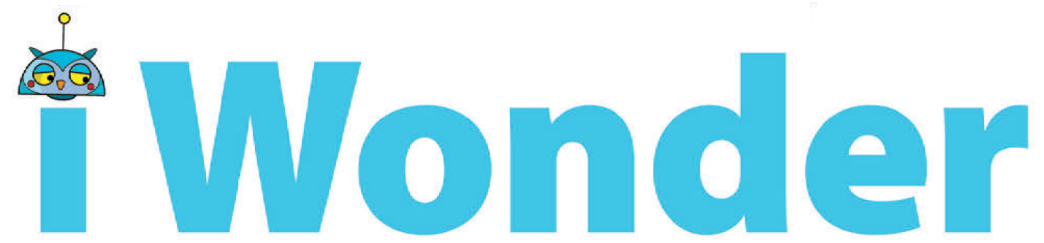 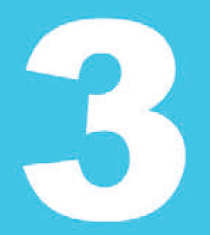 (opracowany zgodnie z podstawą programowąobowiązującą od 2017 r.)PRZEZNACZONY NA 
ok. 90 GODZIN LEKCYJNYCH2020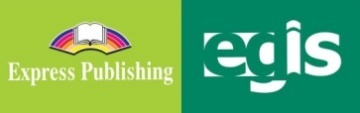 iWONDER 3 (poziom A1) – Rozkład materiału (opracowany zgodnie z nową podstawą programową obowiązującą od 2017 r.)przeznaczony na ok. 90 godzin lekcyjnych_________________________________________________________________________________________________________________________________________ iWonder 3 to trzecia część serii podręczników przeznaczonych dla uczniów szkoły podstawowej. Podręcznik jest idealnie dostosowany do zainteresowań, potrzeb i sposobu uczenia się dzieci w klasie trzeciej. Atrakcyjna tematyka, ciekawe dialogi, wspaniałe piosenki, duża różnorodność ćwiczeń, gier i zabaw skutecznie motywują do nauki języka, a dzięki temu pozwalają na harmonijne i efektywne rozwijanie czterech sprawności językowych – słuchania, mówienia, czytania i pisania. Na szczególną uwagę zasługują sekcje CLIL w każdym module podręcznika iWonder 3 (oraz w Zeszycie ćwiczeń), dzięki którym uczniowie uczą się języka anielskiego razem z innymi zagadnieniami przynależącymi do innych przedmiotów nauczania (np. matematyki, przyrody, geografii, nauk społecznych). Podręcznik z jednej strony rozbudza w dzieciach pasję poznawczą, a z drugiej – pozwala na systematyczne i konsekwentne realizowanie celu, jakim jest przygotowanie uczniów do dalszego rozwoju językowego. Przedstawiony poniżej szczegółowy rozkład materiału do podręcznika iWonder 3 jest propozycją, a więc może być modyfikowany i dostosowany do konkretnych warunków i możliwości edukacyjnych uczniów (wymiar godzin, liczebność klas i grup uczniów, środki dydaktyczne, uzdolnienia i preferencje młodzieży itp.). Materiał zawarty w podręczniku iWonder 3 może być zrealizowany w trakcie ok. 90 godzin lekcyjnych, czyli przy 3 godzinach języka angielskiego tygodniowo. Mając na uwadze fakt, że kurs jest elastyczny, można go realizować przy większej liczbie godzin, wykorzystując dodatkowe materiały znajdujące się m.in. w Teacher’s Multimedia Resource Pack. Z drugiej strony kurs sprawdzi się również w przypadku mniejszej liczby godzin, jednak materiał będzie wtedy realizowany w sposób selektywny, uzależniony od możliwości i tempa pracy uczniów. Rozkład materiału zawiera informacje na temat każdej z lekcji zawartych w podręczniku, w odniesieniu zarówno do materiału leksykalnego i zagadnień gramatycznych (znajomość środków językowych), jak i ćwiczonych umiejętności językowych (rozumienie, tworzenie i przetwarzanie wypowiedzi oraz reagowanie na wypowiedzi). Orientacyjny czas realizacji materiału opiera się na następujących założeniach: lekcja organizacyjna – wprowadzenie do podręcznika – 1 godzina dydaktyczna;rozdział wstępny Hallo again! – 2 godziny dydaktyczne;pierwsza lekcja w każdym module (Time to Wonder) – wprowadzenie do tematyki modułu – 1 godzina dydaktyczna;druga lekcja w każdym module (Language in Action) – wprowadzenie nowego materiału leksykalno-gramatycznego i jego utrwalenie – 1 godzina dydaktyczna;trzecia lekcja w każdym module (Story) – rozwijanie umiejętności językowych (słuchanie, czytanie i mówienie) – 1 godzina dydaktyczna;czwarta lekcja w każdym module (Language in Action) – wprowadzenie nowego materiału leksykalno-gramatycznego i jego utrwalenie – 1 godzina dydaktyczna;piąta lekcja w każdym module (Wonder Skills: Listening & Speaking) – rozwijanie umiejętności słuchania i mówienia – 1 godzina dydaktyczna;szósta lekcja w każdym module (Wonder Skills: Reading & Writing) – rozwijanie umiejętności czytania i pisania oraz praca projektowa – 1 godzina dydaktyczna;siódma lekcja w każdym module (CLIL) – treści o charakterze międzyprzedmiotowym (np. język angielski, geografia, edukacja przyrodnicza, nauki społeczne) – 1 godzina dydaktyczna;ósma lekcja w każdym module (Sounds and Words) – rozpoznawanie liter i głosek oraz ćwiczenie wymowy – 1 godzina dydaktyczna;dziewiąta lekcja w każdym module (Review) – zajęcia powtórzeniowo-utrwalające (np. z wykorzystaniem gry planszowej w Zeszycie ćwiczeń) – 1 godzina dydaktyczna;lekcje dziesiąta i jedenasta w każdym module – sprawdzian wiadomości i umiejętności (np. Module Tests znajdujące się w Teacher’s Resource Pack CD-ROM) oraz jego omówienie – po 1 godzinie dydaktycznej; lekcje Wonder Tales (po module 2 i 6) – historyjki obrazkowe rozwijające umiejętność słuchania i czytania oraz promujące wartości – po 1 godzinie dydaktycznej;lekcje A World of Wonder (po module 4 i 8) – pomocne w poszerzaniu horyzontów oraz docenianiu różnorodności i złożoności świata, w którym żyjemy – po 1 godzinie dydaktycznej;(opcjonalnie) lekcja na zakończenie roku szkolnego (Mega Wonder Quiz!) – 1 godzina dydaktyczna.Podręcznik posiada nowoczesną obudowę: oprogramowanie do tablic interaktywnych (Interactive Whiteboard Software) – umożliwia uatrakcyjnienie zajęć lekcyjnych i poszerzenie treści nauczania (poza materiałem z podręcznika zawiera także m.in. materiał z zeszytu ćwiczeń, plakaty, tzw. reader Henry Hippo oraz kwizy i słowiczek obrazkowy); interaktywny eBook (i-eBook) – zachęca i wdraża ucznia do samodzielnej pracy nad językiem (poza materiałem prezentowanym w książce zawiera m.in. krótkie filmy animowane, w tym tzw. reader Henry Hippo, oraz kwizy i słowiczek obrazkowy);zeszyt ćwiczeń w postaci cyfrowej (digibook), z którego można korzystać na platformie DigiBooks (nauczyciel może śledzić postępy swoich uczniów).W rozkładzie materiału zastosowano następujące skróty i kolor czcionki:PB – podręcznik ucznia (Pupil’s Book);AB – zeszyt ćwiczeń (Activity Book);V+Gr – dodatkowe ćwiczenia leksykalne oraz kompendium gramatyczne z ćwiczeniami (Vocabulary and Grammar Practice);ECA – dodatkowe ćwiczenia komunikacyjne (do wykonania w parach) w Zeszycie ćwiczeń (Extra Communication Activities);np. 1.1, 2.2, 3.1, 4.3, 5.2, 6.3 – wymagania szczegółowe z podstawy programowej dla I etapu edukacyjnego (niebieski kolor czcionki);* …… – informacje (data zajęć) do uzupełnienia przez nauczyciela;** – materiał ćwiczeniowy (wyszczególniony w ostatniej kolumnie tabeli wyróżnionej innym kolorem tła) znajdujący się w zeszycie ćwiczeń (AB), Vocabulary and Grammar Practice (V+Gr) i interaktywnym eBooku (i-eBook), którego realizacja będzie zależała m.in. od liczby godzin wg ramowego planu nauczania, liczby uczniów w klasie/grupie oraz ich indywidualnych preferencji i uzdolnień. Rozkład materiału – iWonder 3 ROZDZIAŁZNAJOMOŚĆ ŚRODKÓW JĘZYKOWYCHROZUMIENIE WYPOWIEDZI& PRZETWARZANIE WYPOWIEDZITWORZENIE WYPOWIEDZI& REAGOWANIE NA WYPOWIEDZIMATERIAŁ ĆWICZENIOWY**DATA*ZNAJOMOŚĆ ŚRODKÓW JĘZYKOWYCHROZUMIENIE WYPOWIEDZI& PRZETWARZANIE WYPOWIEDZITWORZENIE WYPOWIEDZI& REAGOWANIE NA WYPOWIEDZIMATERIAŁ ĆWICZENIOWY**LEKCJA  1…………Temat lekcji: 1. Czego i jak będziemy się uczyć na lekcjach języka angielskiego? Wprowadzenie do podręcznika.Temat lekcji: 1. Czego i jak będziemy się uczyć na lekcjach języka angielskiego? Wprowadzenie do podręcznika.Temat lekcji: 1. Czego i jak będziemy się uczyć na lekcjach języka angielskiego? Wprowadzenie do podręcznika.Temat lekcji: 1. Czego i jak będziemy się uczyć na lekcjach języka angielskiego? Wprowadzenie do podręcznika.HELLO AGAIN!HELLO AGAIN!HELLO AGAIN!HELLO AGAIN!HELLO AGAIN!LEKCJA  2PB: str. 4–5Leksyka: liczebniki 60–100Gramatyka:zwroty: What’s your favourite colour? (Red). My favourite colour is (red), too! Can I ask you some questions? Yes, of course. What’s your name?1.1, 1.13Słuchanie i czytanie:dobieranie postaci na ilustracji do podanych zdań Słuchanie: piosenka pt. Hello everybody!uzupełnianie luk informacyjnych (na podstawie wysłuchanego dialogu) Czytanie:uzupełnianie brakujących liczebników w zdaniach (na podstawie podanych wskazówek)2.1, 2.2, 2.3, 3.2, 7 Mówienie: powtarzanie nowego słownictwa (liczebniki)śpiewanie piosenki pt. Hello, everybody!udzielanie odpowiedzi na pytania nauczyciela o ulubione rzeczy oraz o dane osobowekrótkie dialogi sterowane – zadawanie pytań kolegom/ koleżankom o ulubione rzeczy i odnajdowanie osoby z podobnymi upodobaniami (np. A: What’s your favourite season? B: Summer. A: My favourite season is summer, too!(w parach) krótkie dialogi sterowane – zadawanie pytań o dane osobowe (np. A: What’s your name? B: My name is Sara. A: How old are you? B: I’m 8. itd.)Pisanie: uzupełnianie tabelki informacjami o swoich ulubionych rzeczach 4.1, 4.2, 4.3, 4.4, 5.2, 6.1, 6.2, 6.3, 6.5, 10AB ●str. 2V+Gr ●str. 4–5 i-eBook (PB)LEKCJA  2…………Leksyka: liczebniki 60–100Gramatyka:zwroty: What’s your favourite colour? (Red). My favourite colour is (red), too! Can I ask you some questions? Yes, of course. What’s your name?1.1, 1.13Słuchanie i czytanie:dobieranie postaci na ilustracji do podanych zdań Słuchanie: piosenka pt. Hello everybody!uzupełnianie luk informacyjnych (na podstawie wysłuchanego dialogu) Czytanie:uzupełnianie brakujących liczebników w zdaniach (na podstawie podanych wskazówek)2.1, 2.2, 2.3, 3.2, 7 Mówienie: powtarzanie nowego słownictwa (liczebniki)śpiewanie piosenki pt. Hello, everybody!udzielanie odpowiedzi na pytania nauczyciela o ulubione rzeczy oraz o dane osobowekrótkie dialogi sterowane – zadawanie pytań kolegom/ koleżankom o ulubione rzeczy i odnajdowanie osoby z podobnymi upodobaniami (np. A: What’s your favourite season? B: Summer. A: My favourite season is summer, too!(w parach) krótkie dialogi sterowane – zadawanie pytań o dane osobowe (np. A: What’s your name? B: My name is Sara. A: How old are you? B: I’m 8. itd.)Pisanie: uzupełnianie tabelki informacjami o swoich ulubionych rzeczach 4.1, 4.2, 4.3, 4.4, 5.2, 6.1, 6.2, 6.3, 6.5, 10AB ●str. 2V+Gr ●str. 4–5 i-eBook (PB)LEKCJA  2…………Temat lekcji: Hello again! – pytania o ulubione rzeczy. Liczebniki 60–100.Temat lekcji: Hello again! – pytania o ulubione rzeczy. Liczebniki 60–100.Temat lekcji: Hello again! – pytania o ulubione rzeczy. Liczebniki 60–100.Temat lekcji: Hello again! – pytania o ulubione rzeczy. Liczebniki 60–100.LEKCJA  3PB: str. 6–7Leksyka: liczebniki 60–100rzeczowniki: bookcase, CD player, computer, curtains, cushion, guitar, mobile phone, roller skates, wardrobeGramatyka:przyimki miejsca (on, next to, under, in front of, in)liczba mnoga – powtórzenie 1.1, 1.2Słuchanie: słuchanie i powtarzanie nowego słownictwa Czytanie i pisanie: odgadywanie przedmiotów na podstawie podanych zdań i zapisywanie ich nazwuzupełnianie luk w zdaniach rzeczownikami w liczbie mnogiej (na podstawie ilustracji)2.1, 3.1, 3.2, 7Mówienie: powtarzanie słownictwa oraz wyrazów w liczbie pojedynczej i mnogiejudzielanie odpowiedzi na pytania nauczyciela o położenie różnych przedmiotów oraz o to, co dzieci mają w swoich pokojach(w parach) krótkie dialogi sterowane – opisywanie lokalizacji różnych przedmiotów w domu (np. A: What’s that over there? B: Where? A: On the bed. B: It’s a mobile phone.)Game: (w grupach) zabawa I spy with my little eye –uczeń wybiera zwierzątko na ilustracji, mówiąc: I spy with my little eye something beginning with (‘s’), a druga grupa próbuje odgadnąć jego nazwę4.1, 4.2, 4.3, 4.4, 5.1, 5.2, 6.1, 6.3, 10AB ●str. 3–4 V+Gr ●str. 4–5, 47–51i-eBook (PB)LEKCJA  3…………Leksyka: liczebniki 60–100rzeczowniki: bookcase, CD player, computer, curtains, cushion, guitar, mobile phone, roller skates, wardrobeGramatyka:przyimki miejsca (on, next to, under, in front of, in)liczba mnoga – powtórzenie 1.1, 1.2Słuchanie: słuchanie i powtarzanie nowego słownictwa Czytanie i pisanie: odgadywanie przedmiotów na podstawie podanych zdań i zapisywanie ich nazwuzupełnianie luk w zdaniach rzeczownikami w liczbie mnogiej (na podstawie ilustracji)2.1, 3.1, 3.2, 7Mówienie: powtarzanie słownictwa oraz wyrazów w liczbie pojedynczej i mnogiejudzielanie odpowiedzi na pytania nauczyciela o położenie różnych przedmiotów oraz o to, co dzieci mają w swoich pokojach(w parach) krótkie dialogi sterowane – opisywanie lokalizacji różnych przedmiotów w domu (np. A: What’s that over there? B: Where? A: On the bed. B: It’s a mobile phone.)Game: (w grupach) zabawa I spy with my little eye –uczeń wybiera zwierzątko na ilustracji, mówiąc: I spy with my little eye something beginning with (‘s’), a druga grupa próbuje odgadnąć jego nazwę4.1, 4.2, 4.3, 4.4, 5.1, 5.2, 6.1, 6.3, 10AB ●str. 3–4 V+Gr ●str. 4–5, 47–51i-eBook (PB)LEKCJA  3…………Temat lekcji: In my house – powtórzenie przedmiotów i mebli.Temat lekcji: In my house – powtórzenie przedmiotów i mebli.Temat lekcji: In my house – powtórzenie przedmiotów i mebli.Temat lekcji: In my house – powtórzenie przedmiotów i mebli.Moduł 1 – STORYBOOK CHARACTERSModuł 1 – STORYBOOK CHARACTERSModuł 1 – STORYBOOK CHARACTERSModuł 1 – STORYBOOK CHARACTERSModuł 1 – STORYBOOK CHARACTERSModuł 1 – STORYBOOK CHARACTERSLEKCJA  4Time to WonderPB: str. 8–9Leksyka: rzeczowniki: basket, broom, castle, cottage, cow, forest, glass slipper, hood, prince, stepmother przymiotnik: bad, good, giant Gramatyka:dopełniacz (possessive case) zwroty: Whose glass slipper is it? It’s Cinderella’s.1.13Słuchanie: słuchanie i powtarzanie nowego słownictwa 2.1, 2.2, 7Mówienie: powtarzanie nowego słownictwa udzielanie odpowiedzi na pytania nauczyciela dotyczące charakteru bohaterów bajek i miejsc, w których się rozgrywają (w parach) krótkie dialogi sterowane na podstawie ilustracji w ćw. 3 (np. A: Whose broom is it? B: It’s Cinderella’s.)4.1, 4.2, 6.1, 6.3, 7, 10AB ●str. 5V+Gr ●str. 6, 52i-eBook (PB)LEKCJA  4…………Leksyka: rzeczowniki: basket, broom, castle, cottage, cow, forest, glass slipper, hood, prince, stepmother przymiotnik: bad, good, giant Gramatyka:dopełniacz (possessive case) zwroty: Whose glass slipper is it? It’s Cinderella’s.1.13Słuchanie: słuchanie i powtarzanie nowego słownictwa 2.1, 2.2, 7Mówienie: powtarzanie nowego słownictwa udzielanie odpowiedzi na pytania nauczyciela dotyczące charakteru bohaterów bajek i miejsc, w których się rozgrywają (w parach) krótkie dialogi sterowane na podstawie ilustracji w ćw. 3 (np. A: Whose broom is it? B: It’s Cinderella’s.)4.1, 4.2, 6.1, 6.3, 7, 10AB ●str. 5V+Gr ●str. 6, 52i-eBook (PB)LEKCJA  4…………Temat lekcji: Storybook characters – ulubieni bohaterowie bajek.Temat lekcji: Storybook characters – ulubieni bohaterowie bajek.Temat lekcji: Storybook characters – ulubieni bohaterowie bajek.Temat lekcji: Storybook characters – ulubieni bohaterowie bajek.LEKCJA  5Language in ActionPB: str. 10–11Leksyka: przymiotniki opisujące osoby: beautiful, brave, fat, kind, old, poor, short, tall, thin, ugly, youngGramatyka:powtórzenie: dopełniacz (possesive case) czasownik: to be przymiotniki dzierżawcze zwroty: He’s a (king). Is he (thin)? No, he isn’t. He’s (fat). 1.1, 1.13Słuchanie: słuchanie i powtarzanie nowego słownictwa (przymiotniki)Słuchanie i czytanie:piosenka pt. I’m … – uzupełnianie luk w tekście podanymi przymiotnikami Czytanie:trzy krótkie teksty o postaciach z bajek – wybieranie właściwych form czasownika to be oraz właściwych przymiotników dzierżawczych (2 opcje) 2.1, 2.2, 2.3, 3.1, 3.2, 7 Mówienie: powtarzanie nowego słownictwa (przymiotniki) śpiewanie piosenki pt. I’m … tworzenie zdań na podstawie ustnych wskazówek nauczyciela (drilling), np. T: he/ thin – P: He’s thin. T: They/not/ short – P: They aren’t short.Game: (w grupach) odgadywanie przymiotników prezentowanych za pomocą pantomimy (np. A: Are you (short)? B: Yes, I am.)Pisanie: pisanie krótkiego opisu wybranego bohatera bajek4.1, 4.3, 4.4, 5.3, 6.1, 6.3, 10AB ●str. 6–7 V+Gr ●str. 6, 53–56i-eBook (PB)LEKCJA  5…………Leksyka: przymiotniki opisujące osoby: beautiful, brave, fat, kind, old, poor, short, tall, thin, ugly, youngGramatyka:powtórzenie: dopełniacz (possesive case) czasownik: to be przymiotniki dzierżawcze zwroty: He’s a (king). Is he (thin)? No, he isn’t. He’s (fat). 1.1, 1.13Słuchanie: słuchanie i powtarzanie nowego słownictwa (przymiotniki)Słuchanie i czytanie:piosenka pt. I’m … – uzupełnianie luk w tekście podanymi przymiotnikami Czytanie:trzy krótkie teksty o postaciach z bajek – wybieranie właściwych form czasownika to be oraz właściwych przymiotników dzierżawczych (2 opcje) 2.1, 2.2, 2.3, 3.1, 3.2, 7 Mówienie: powtarzanie nowego słownictwa (przymiotniki) śpiewanie piosenki pt. I’m … tworzenie zdań na podstawie ustnych wskazówek nauczyciela (drilling), np. T: he/ thin – P: He’s thin. T: They/not/ short – P: They aren’t short.Game: (w grupach) odgadywanie przymiotników prezentowanych za pomocą pantomimy (np. A: Are you (short)? B: Yes, I am.)Pisanie: pisanie krótkiego opisu wybranego bohatera bajek4.1, 4.3, 4.4, 5.3, 6.1, 6.3, 10AB ●str. 6–7 V+Gr ●str. 6, 53–56i-eBook (PB)LEKCJA  5…………Temat lekcji: Is she ...? No, she isn’t – opisujemy postaci z bajek. Poznajemy przymiotniki.Temat lekcji: Is she ...? No, she isn’t – opisujemy postaci z bajek. Poznajemy przymiotniki.Temat lekcji: Is she ...? No, she isn’t – opisujemy postaci z bajek. Poznajemy przymiotniki.Temat lekcji: Is she ...? No, she isn’t – opisujemy postaci z bajek. Poznajemy przymiotniki.LEKCJA  6StoryPB: str. 12–13Leksyka: powtórzenie przymiotnikówprzymiotnik: cleverwyrażenie: over thererzeczownik: World Book DayGramatyka: zwroty: It’s World Book Day today. You are very (beautiful) today! Look at your (long hair)! 1.13Słuchanie: historyjka obrazkowa World Book Day!Czytanie:historyjka obrazkowa World Book Day! – praca z tekstem: odpowiedź na pytanie otwarteCzytanie i pisanie:uzupełnianie luk w streszczeniu historyjki obrazkowej właściwymi wyrazami 2.1, 2.2, 2.3, 3.1, 3.2, 7Mówienie: powtarzanie nowego słownictwa odgrywanie dialogu z historyjki obrazkowejodpowiadanie na pytania dotyczące fabuły historyjki obrazkowejTalking Point: (w parach) odgrywanie własnych dialogów – pytania i odpowiedzi dot. postaci, w jakie wcielają się dzieci 4.1, 4.3, 4.4, 6.1, 6.3, 10 AB ●str. 8–9V+Gr ●str. 6i-eBook (PB)LEKCJA  6…………Leksyka: powtórzenie przymiotnikówprzymiotnik: cleverwyrażenie: over thererzeczownik: World Book DayGramatyka: zwroty: It’s World Book Day today. You are very (beautiful) today! Look at your (long hair)! 1.13Słuchanie: historyjka obrazkowa World Book Day!Czytanie:historyjka obrazkowa World Book Day! – praca z tekstem: odpowiedź na pytanie otwarteCzytanie i pisanie:uzupełnianie luk w streszczeniu historyjki obrazkowej właściwymi wyrazami 2.1, 2.2, 2.3, 3.1, 3.2, 7Mówienie: powtarzanie nowego słownictwa odgrywanie dialogu z historyjki obrazkowejodpowiadanie na pytania dotyczące fabuły historyjki obrazkowejTalking Point: (w parach) odgrywanie własnych dialogów – pytania i odpowiedzi dot. postaci, w jakie wcielają się dzieci 4.1, 4.3, 4.4, 6.1, 6.3, 10 AB ●str. 8–9V+Gr ●str. 6i-eBook (PB)LEKCJA  6…………Temat lekcji: World Book Day! – praca z tekstem.Temat lekcji: World Book Day! – praca z tekstem.Temat lekcji: World Book Day! – praca z tekstem.Temat lekcji: World Book Day! – praca z tekstem.LEKCJA  7Language in ActionPB: str. 14–15Leksyka: powtórzenie: przymiotnikirzeczowniki (opis wyglądu zewnętrznego): beard, curly hair, dark hair, fair hair, freckles, glasses, mousache, pointed ears, ponytail, straight hairGramatyka: czasownik: have gotzwroty: (Mowgli) has got (dark hair). He hasn’t got (fair hair). Has he got a (friend)? Yes, he has. 1.1Słuchanie: słuchanie i powtarzanie nowego słownictwa Czytanie:pięć zdań – układanie wyrazów z rozsypanych liter (np. arkd –> dark) + określanie na podstawie ilustracji, czy podane zdania są prawdziwe, czy nie (yes/no) Słuchanie i czytanie:pięć zdań – zakreślanie właściwych wyrazów w zdaniach (2 opcje) + dobieranie postaci na ilustracjach do zdań Czytanie i pisanie:uzupełnianie luk w zdaniach podanymi formami czasownika have got 2.1, 2.2, 2.3, 3.1, 3.2, 7Mówienie: powtarzanie nowego słownictwaudzielanie odpowiedzi na pytanie nauczyciela What kind of hair have you got?tworzenie wypowiedzi na podstawie ustnych wskazówek nauczyciela (drilling), np. T: he/ curly hair? – P: Has he got curly hair? (have got w twierdzeniach, przeczeniach i pytaniach) (w parach) jedna osoba opisuje wybranego bohatera, a druga próbuje tę postać narysować4.1, 4.2, 4.4, 6.1, 6.2, 6.3, 7, 10AB ●str.10–11 V+Gr ●str. 7, 57–58i-eBook (PB)LEKCJA  7…………Leksyka: powtórzenie: przymiotnikirzeczowniki (opis wyglądu zewnętrznego): beard, curly hair, dark hair, fair hair, freckles, glasses, mousache, pointed ears, ponytail, straight hairGramatyka: czasownik: have gotzwroty: (Mowgli) has got (dark hair). He hasn’t got (fair hair). Has he got a (friend)? Yes, he has. 1.1Słuchanie: słuchanie i powtarzanie nowego słownictwa Czytanie:pięć zdań – układanie wyrazów z rozsypanych liter (np. arkd –> dark) + określanie na podstawie ilustracji, czy podane zdania są prawdziwe, czy nie (yes/no) Słuchanie i czytanie:pięć zdań – zakreślanie właściwych wyrazów w zdaniach (2 opcje) + dobieranie postaci na ilustracjach do zdań Czytanie i pisanie:uzupełnianie luk w zdaniach podanymi formami czasownika have got 2.1, 2.2, 2.3, 3.1, 3.2, 7Mówienie: powtarzanie nowego słownictwaudzielanie odpowiedzi na pytanie nauczyciela What kind of hair have you got?tworzenie wypowiedzi na podstawie ustnych wskazówek nauczyciela (drilling), np. T: he/ curly hair? – P: Has he got curly hair? (have got w twierdzeniach, przeczeniach i pytaniach) (w parach) jedna osoba opisuje wybranego bohatera, a druga próbuje tę postać narysować4.1, 4.2, 4.4, 6.1, 6.2, 6.3, 7, 10AB ●str.10–11 V+Gr ●str. 7, 57–58i-eBook (PB)LEKCJA  7…………Temat lekcji: Has he got … ? No, he hasn’t. – opisujemy wygląd postaci.Temat lekcji: Has he got … ? No, he hasn’t. – opisujemy wygląd postaci.Temat lekcji: Has he got … ? No, he hasn’t. – opisujemy wygląd postaci.Temat lekcji: Has he got … ? No, he hasn’t. – opisujemy wygląd postaci.LEKCJE  8–9Wonder SkillsPB: str. 16–17Leksyka: powtórzenie: przymiotniki i rzeczowniki służące do opisu wyglądu zewnętrznegoGramatyka: zwroty: Is it a man or a woman? It’s a (man). What does (he) look like? (He)’s (fat). (He)’s got (straight red hair). What’s (he) like? (He)’s very (kind).1.1Słuchanie:cztery opisy postaci – numerowanie ilustracji zgodnie z treścią nagrania Czytanie:ICT: dziesięć zdań (opisy bohaterów książek) – wybieranie właściwych imion (2 opcje) + sprawdzanie poprawności odpowiedzi w internecieMy Favourite Book! – model pracy projektowej; podkreślanie w zdaniach właściwych wyrazów (2 opcje)2.1, 2.2, 2.3, 3.1, 3.2, 7, 11Mówienie: udzielanie odpowiedzi na pytania nauczyciela nt. ulubionej książki(w grupach) odgadywanie imion postaci (np. A: Is it a man or a woman? B: It’s a woman. A: What does she look like? B: She is young. A: What’s she like? B: She’s clever. A: She’s Elsa!)ECA: (w parach) dialogi sterowane nt. wyglądu zewnętrznego członków rodziny Brownów i Millerów (na podstawie ilustracji; AB, str. 104+108)Pisanie i mówienie: projekt: przygotowanie i prezentacja pracy projektowej My Favourite Book! na forum klasy4.1, 4.2, 4.3, 4.4, 5.3, 6.1, 6.3, 10AB ●str. 12–13V+Gr ●str. 7, 59–60i-eBook (PB)LEKCJE  8–9……………………Leksyka: powtórzenie: przymiotniki i rzeczowniki służące do opisu wyglądu zewnętrznegoGramatyka: zwroty: Is it a man or a woman? It’s a (man). What does (he) look like? (He)’s (fat). (He)’s got (straight red hair). What’s (he) like? (He)’s very (kind).1.1Słuchanie:cztery opisy postaci – numerowanie ilustracji zgodnie z treścią nagrania Czytanie:ICT: dziesięć zdań (opisy bohaterów książek) – wybieranie właściwych imion (2 opcje) + sprawdzanie poprawności odpowiedzi w internecieMy Favourite Book! – model pracy projektowej; podkreślanie w zdaniach właściwych wyrazów (2 opcje)2.1, 2.2, 2.3, 3.1, 3.2, 7, 11Mówienie: udzielanie odpowiedzi na pytania nauczyciela nt. ulubionej książki(w grupach) odgadywanie imion postaci (np. A: Is it a man or a woman? B: It’s a woman. A: What does she look like? B: She is young. A: What’s she like? B: She’s clever. A: She’s Elsa!)ECA: (w parach) dialogi sterowane nt. wyglądu zewnętrznego członków rodziny Brownów i Millerów (na podstawie ilustracji; AB, str. 104+108)Pisanie i mówienie: projekt: przygotowanie i prezentacja pracy projektowej My Favourite Book! na forum klasy4.1, 4.2, 4.3, 4.4, 5.3, 6.1, 6.3, 10AB ●str. 12–13V+Gr ●str. 7, 59–60i-eBook (PB)LEKCJE  8–9……………………Temat lekcji: 1. What does he look like? – opisujemy postaci z bajek. Ćwiczenia w słuchaniu i mówieniu.            2. My Favourite Book – ćwiczenia w czytaniu i pisaniu, praca projektowa.Temat lekcji: 1. What does he look like? – opisujemy postaci z bajek. Ćwiczenia w słuchaniu i mówieniu.            2. My Favourite Book – ćwiczenia w czytaniu i pisaniu, praca projektowa.Temat lekcji: 1. What does he look like? – opisujemy postaci z bajek. Ćwiczenia w słuchaniu i mówieniu.            2. My Favourite Book – ćwiczenia w czytaniu i pisaniu, praca projektowa.Temat lekcji: 1. What does he look like? – opisujemy postaci z bajek. Ćwiczenia w słuchaniu i mówieniu.            2. My Favourite Book – ćwiczenia w czytaniu i pisaniu, praca projektowa.LEKCJA  10CLIL: English PB: str. 18–19Leksyka: powtórzenie: przymiotnikirzeczowniki: capital letters, exclamation mark, full stop, question markInterpunkcja:podstawowe zasady stosowania wielkich liter, kropki, znaku zapytania i wykrzyknika 8.1Słuchanie i czytanie: Punctuation – zasady interpunkcji Czytanie:poprawianie błędów interpunkcyjnych w podanych zdaniachSłuchanie i pisanie: krótka historyjka obrazkowa – uzupełnianie luk w historyjce podanymi zwrotami z zastosowaniem prawidłowej interpunkcji2.1, 2.2, 2.3, 3.1, 3.2, 7Mówienie: odgrywanie dialogu z historyjki obrazkowej4.1, 4.3, 6.1, 10AB●str. 14V+Gr●str. 7i-eBook (PB)LEKCJA  10…………Leksyka: powtórzenie: przymiotnikirzeczowniki: capital letters, exclamation mark, full stop, question markInterpunkcja:podstawowe zasady stosowania wielkich liter, kropki, znaku zapytania i wykrzyknika 8.1Słuchanie i czytanie: Punctuation – zasady interpunkcji Czytanie:poprawianie błędów interpunkcyjnych w podanych zdaniachSłuchanie i pisanie: krótka historyjka obrazkowa – uzupełnianie luk w historyjce podanymi zwrotami z zastosowaniem prawidłowej interpunkcji2.1, 2.2, 2.3, 3.1, 3.2, 7Mówienie: odgrywanie dialogu z historyjki obrazkowej4.1, 4.3, 6.1, 10AB●str. 14V+Gr●str. 7i-eBook (PB)LEKCJA  10…………Temat lekcji: CLIL: Punctuation – zasady interpunkcji.Temat lekcji: CLIL: Punctuation – zasady interpunkcji.Temat lekcji: CLIL: Punctuation – zasady interpunkcji.Temat lekcji: CLIL: Punctuation – zasady interpunkcji.LEKCJA  11Sounds and wordsPB: str. 20Leksyka i gramatyka: rzeczowniki: book, boot, cook, floor, root, poorWymowa: wyrazy zawierające dźwięki , ,  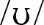 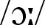 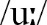 Słuchanie i mówienie: słuchanie i powtarzanie wyrazów zawierających dźwięki ,  oraz Czytanie i pisanie:uzupełnianie luk w zdaniach wyrazami rymującymi się (np. Baloo – zoo)dobieranie w pary wyrazów z tym samym dźwiękiemSłuchanie: zabawa Stand up. Sit down – reagowanie wstawianiem lub siadaniem w zależności od usłyszanego słowa 2.1, 3.2, 7 Pisanie: wpisywanie wyrazów zawierających „oo” w odpowiednią kolumnę diagramu4.1, 5.2, 6.1, 10AB ●str. 15V+Gr ●str. 7i-eBook (PB)LEKCJA  11…………Leksyka i gramatyka: rzeczowniki: book, boot, cook, floor, root, poorWymowa: wyrazy zawierające dźwięki , ,  Słuchanie i mówienie: słuchanie i powtarzanie wyrazów zawierających dźwięki ,  oraz Czytanie i pisanie:uzupełnianie luk w zdaniach wyrazami rymującymi się (np. Baloo – zoo)dobieranie w pary wyrazów z tym samym dźwiękiemSłuchanie: zabawa Stand up. Sit down – reagowanie wstawianiem lub siadaniem w zależności od usłyszanego słowa 2.1, 3.2, 7 Pisanie: wpisywanie wyrazów zawierających „oo” w odpowiednią kolumnę diagramu4.1, 5.2, 6.1, 10AB ●str. 15V+Gr ●str. 7i-eBook (PB)LEKCJA  11…………Temat lekcji: Sounds and words – jak wymawiamy ‘oo’?Temat lekcji: Sounds and words – jak wymawiamy ‘oo’?Temat lekcji: Sounds and words – jak wymawiamy ‘oo’?Temat lekcji: Sounds and words – jak wymawiamy ‘oo’?LEKCJA  12Review 1PB: str. 21Leksyka i gramatyka: powtórzenie materiału z rozdziału 11.1, 1.13–Mówienie: krótkie dialogi sterowane – przeprowadzenie ankiety wśród uczniów: uzyskiwanie informacji nt. wyglądu + przedstawienie wyników prezentowanie wyników ankiety na forum klasyPisanie:krótki opis fikcyjnego bohatera bajki (imię, wygląd zewnętrzny, cechy charakteru)4.1, 4.2, 5.3, 6.1, 6.2, 6.3, 7, 9, 10 AB ●str. 16i-eBook (PB)LEKCJA  12…………Leksyka i gramatyka: powtórzenie materiału z rozdziału 11.1, 1.13–Mówienie: krótkie dialogi sterowane – przeprowadzenie ankiety wśród uczniów: uzyskiwanie informacji nt. wyglądu + przedstawienie wyników prezentowanie wyników ankiety na forum klasyPisanie:krótki opis fikcyjnego bohatera bajki (imię, wygląd zewnętrzny, cechy charakteru)4.1, 4.2, 5.3, 6.1, 6.2, 6.3, 7, 9, 10 AB ●str. 16i-eBook (PB)LEKCJA  12…………Temat lekcji: Powtórzenie i utrwalenie słownictwa i konstrukcji zdaniowych z rozdziału 1. Temat lekcji: Powtórzenie i utrwalenie słownictwa i konstrukcji zdaniowych z rozdziału 1. Temat lekcji: Powtórzenie i utrwalenie słownictwa i konstrukcji zdaniowych z rozdziału 1. Temat lekcji: Powtórzenie i utrwalenie słownictwa i konstrukcji zdaniowych z rozdziału 1. LEKCJA  13…………Temat lekcji: Sprawdzian wiadomości i umiejętności (rozdział 1).Temat lekcji: Sprawdzian wiadomości i umiejętności (rozdział 1).Temat lekcji: Sprawdzian wiadomości i umiejętności (rozdział 1).Temat lekcji: Sprawdzian wiadomości i umiejętności (rozdział 1).LEKCJA  14…………Temat lekcji: Omówienie sprawdzianu.Temat lekcji: Omówienie sprawdzianu.Temat lekcji: Omówienie sprawdzianu.Temat lekcji: Omówienie sprawdzianu.ROZDZIAŁZNAJOMOŚĆ ŚRODKÓW JĘZYKOWYCHROZUMIENIE WYPOWIEDZI& PRZETWARZANIE WYPOWIEDZITWORZENIE WYPOWIEDZI& REAGOWANIE NA WYPOWIEDZIMATERIAŁ ĆWICZENIOWY**MATERIAŁ ĆWICZENIOWY**DATA*ZNAJOMOŚĆ ŚRODKÓW JĘZYKOWYCHROZUMIENIE WYPOWIEDZI& PRZETWARZANIE WYPOWIEDZITWORZENIE WYPOWIEDZI& REAGOWANIE NA WYPOWIEDZIMATERIAŁ ĆWICZENIOWY**MATERIAŁ ĆWICZENIOWY**Moduł 2 – CAMPINGModuł 2 – CAMPINGModuł 2 – CAMPINGModuł 2 – CAMPINGModuł 2 – CAMPINGLEKCJA  15Time to WonderPB: str. 22–23Leksyka: rzeczowniki: camping, fishczasowniki: go for walks, have a barbecue, ride a bike, play games, swimprzymiotniki: man-made, naturalGramatyka:zwroty: I like (fishing). So do I. Really? The sound of (an owl) is natural. 1.5, 1.8Słuchanie: słuchanie i powtarzanie nowego słownictwa numerowanie ilustracji zgodnie z dźwiękami z nagrania 2.1, 2.3, 3.1, 7Mówienie: powtarzanie nowego słownictwa krótki opis ilustracjiodpowiadanie na pytania nauczyciela dotyczące wyjazdów na camping(w parach) krótkie dialogi sterowane na podstawie ilustracji w ćw. 2 (np. A: I like fishing. B: So do I! / Really? I like swimming!)określanie, czy dany dźwięk jest naturalny czy sztuczny (np. The sound of wind is natural.)4.1, 4.2, 4.3, 6.1, 6.3, 10AB ●str. 17V+Gr ●str. 11, 61i-eBook (PB)LEKCJA  15…………Leksyka: rzeczowniki: camping, fishczasowniki: go for walks, have a barbecue, ride a bike, play games, swimprzymiotniki: man-made, naturalGramatyka:zwroty: I like (fishing). So do I. Really? The sound of (an owl) is natural. 1.5, 1.8Słuchanie: słuchanie i powtarzanie nowego słownictwa numerowanie ilustracji zgodnie z dźwiękami z nagrania 2.1, 2.3, 3.1, 7Mówienie: powtarzanie nowego słownictwa krótki opis ilustracjiodpowiadanie na pytania nauczyciela dotyczące wyjazdów na camping(w parach) krótkie dialogi sterowane na podstawie ilustracji w ćw. 2 (np. A: I like fishing. B: So do I! / Really? I like swimming!)określanie, czy dany dźwięk jest naturalny czy sztuczny (np. The sound of wind is natural.)4.1, 4.2, 4.3, 6.1, 6.3, 10AB ●str. 17V+Gr ●str. 11, 61i-eBook (PB)LEKCJA  15…………Temat lekcji: Camping – co można robić na campingu? Rodzaje i pochodzenie dźwięków.Temat lekcji: Camping – co można robić na campingu? Rodzaje i pochodzenie dźwięków.Temat lekcji: Camping – co można robić na campingu? Rodzaje i pochodzenie dźwięków.Temat lekcji: Camping – co można robić na campingu? Rodzaje i pochodzenie dźwięków.LEKCJA  16Language in ActionPB: str. 24–25Leksyka: powtórzenie słownictwa z poprzedniej lekcjirzeczowniki: binoclulars, compass, map, raincoat, rope, rucksack, sleeping bag, torchGramatyka:struktura i użycie czasu Present Continuous – zdania twierdzące, pytające i przeczące oraz krótkie odpowiedzi 1.5, 1.8Słuchanie: słuchanie i powtarzanie nowego słownictwa (rzeczowniki)dialog nt. campingu – dobieranie imion do osób na ilustracji Słuchanie i czytanie:piosenka pt. Pack up – zastępowanie ilustracji w tekście odpowiednimi rzeczownikami 2.1, 2.2, 2.3, 3.1, 7Mówienie: powtarzanie nowego słownictwa śpiewanie piosenki pt. Pack up tworzenie zdań na podstawie ustnych wskazówek nauczyciela (drilling), np. T: I/play – P: I am playing. T: he/ swim? P: Is he swimming?Game: (w grupach) zabawa – osoba z jednej grupy tworzy fałszywe zdanie opisujące ilustrację, a druga grupa poprawia to zdanie (w parach) krótkie dialogi sterowane nt. czynności wykonywanych w parku (np. A: What are you doing? B: I’m riding a bike. Are you riding a bike? A: No. I’m not. I’m playing with my dog. itd.) (w parach) odgadywanie czynności za pomocą pantomimyPisanie: układanie zdań twierdzących na podstawie ilustracji w ćw. 3 4.1, 4.2, 4.3, 4.4, 5.2, 6.1, 6.3, 10AB ●str. 18–19 V+Gr ●str. 11, 62–64i-eBook (PB)LEKCJA  16…………Leksyka: powtórzenie słownictwa z poprzedniej lekcjirzeczowniki: binoclulars, compass, map, raincoat, rope, rucksack, sleeping bag, torchGramatyka:struktura i użycie czasu Present Continuous – zdania twierdzące, pytające i przeczące oraz krótkie odpowiedzi 1.5, 1.8Słuchanie: słuchanie i powtarzanie nowego słownictwa (rzeczowniki)dialog nt. campingu – dobieranie imion do osób na ilustracji Słuchanie i czytanie:piosenka pt. Pack up – zastępowanie ilustracji w tekście odpowiednimi rzeczownikami 2.1, 2.2, 2.3, 3.1, 7Mówienie: powtarzanie nowego słownictwa śpiewanie piosenki pt. Pack up tworzenie zdań na podstawie ustnych wskazówek nauczyciela (drilling), np. T: I/play – P: I am playing. T: he/ swim? P: Is he swimming?Game: (w grupach) zabawa – osoba z jednej grupy tworzy fałszywe zdanie opisujące ilustrację, a druga grupa poprawia to zdanie (w parach) krótkie dialogi sterowane nt. czynności wykonywanych w parku (np. A: What are you doing? B: I’m riding a bike. Are you riding a bike? A: No. I’m not. I’m playing with my dog. itd.) (w parach) odgadywanie czynności za pomocą pantomimyPisanie: układanie zdań twierdzących na podstawie ilustracji w ćw. 3 4.1, 4.2, 4.3, 4.4, 5.2, 6.1, 6.3, 10AB ●str. 18–19 V+Gr ●str. 11, 62–64i-eBook (PB)LEKCJA  16…………Temat lekcji: Present Continuous – użycie i struktura zdania.Temat lekcji: Present Continuous – użycie i struktura zdania.Temat lekcji: Present Continuous – użycie i struktura zdania.Temat lekcji: Present Continuous – użycie i struktura zdania.LEKCJA  17StoryPB: str. 26–27Leksyka: powtórzenie: rzeczowniki zw. z campingiemczasowniki: make sure, need, slow down rzeczowniki: trip, mess wyrażenie: too fast przysłówek: nearly Gramatyka: czas Present Continuous – c.d.zwroty: Slow down! You are going to fast! Look at the mess you’re making!1.5, 1.8Słuchanie: historyjka obrazkowa Let’s pack!Czytanie:historyjka obrazkowa Let’s pack! – praca z tekstem: odpowiedź na pytanie otwarte, zadanie typu P/F2.1, 2.2, 2.3, 4.1, 7Mówienie: powtarzanie nowego słownictwa odgrywanie dialogu z historyjki obrazkowejodpowiadanie na pytania dotyczące fabuły historyjki obrazkowejTalking Point: (w parach) odgrywanie własnych dialogów nt. przygotowań do wyjazdu na camping 4.1, 4.2, 4.3, 4.4, 6.1, 6.3, 10AB ●str. 20–21V+Gr ●str. 11i-eBook (PB)LEKCJA  17…………Leksyka: powtórzenie: rzeczowniki zw. z campingiemczasowniki: make sure, need, slow down rzeczowniki: trip, mess wyrażenie: too fast przysłówek: nearly Gramatyka: czas Present Continuous – c.d.zwroty: Slow down! You are going to fast! Look at the mess you’re making!1.5, 1.8Słuchanie: historyjka obrazkowa Let’s pack!Czytanie:historyjka obrazkowa Let’s pack! – praca z tekstem: odpowiedź na pytanie otwarte, zadanie typu P/F2.1, 2.2, 2.3, 4.1, 7Mówienie: powtarzanie nowego słownictwa odgrywanie dialogu z historyjki obrazkowejodpowiadanie na pytania dotyczące fabuły historyjki obrazkowejTalking Point: (w parach) odgrywanie własnych dialogów nt. przygotowań do wyjazdu na camping 4.1, 4.2, 4.3, 4.4, 6.1, 6.3, 10AB ●str. 20–21V+Gr ●str. 11i-eBook (PB)LEKCJA  17…………Temat lekcji: Let’s pack – praca z tekstem.Temat lekcji: Let’s pack – praca z tekstem.Temat lekcji: Let’s pack – praca z tekstem.Temat lekcji: Let’s pack – praca z tekstem.LEKCJA  18Language in ActionPB: str. 28–29Leksyka: powtórzenie: rzeczowniki z poprzednich lekcjiwyrażenia czasownikowe: drop litter, feed wild animals, light a campfire, make noise, pick wild fruit, put up a tentGramatyka: czasowniki must i musn’tzwroty: You must stay away from wild animals. You mustn’t go near wild animals.1.5, 1.8, 1.12 Słuchanie: słuchanie i powtarzanie nowego słownictwa Czytanie:sześć minidialogów – dobieranie dialogów do ilustracjiCzytanie i pisanie:uzupełnianie luk w podpisach ilustracji podanymi czasownikami zasady obowiązujące w różnych miejscach – uzupełnianie luk czasownikami must lub mustn’t; zadanie na wybór wielokrotny (2 opcje) 2.1, 3.1, 3.2, 5.1, 5.2, 7Mówienie: powtarzanie nowego słownictwa(w parach) odgrywanie dialogów z ćw. 2 (w grupach) odgadywanie obowiązujących na campingu zasad przedstawionych za pomocą pantomimy podawanie zasad panujących w klasie (z użyciem must/mustn’t)4.1, 4.2, 4.3, 4.4, 6.1, 6.3, 10AB ●str.22–23V+Gr ●str. 12, 65i-eBook (PB)LEKCJA  18…………Leksyka: powtórzenie: rzeczowniki z poprzednich lekcjiwyrażenia czasownikowe: drop litter, feed wild animals, light a campfire, make noise, pick wild fruit, put up a tentGramatyka: czasowniki must i musn’tzwroty: You must stay away from wild animals. You mustn’t go near wild animals.1.5, 1.8, 1.12 Słuchanie: słuchanie i powtarzanie nowego słownictwa Czytanie:sześć minidialogów – dobieranie dialogów do ilustracjiCzytanie i pisanie:uzupełnianie luk w podpisach ilustracji podanymi czasownikami zasady obowiązujące w różnych miejscach – uzupełnianie luk czasownikami must lub mustn’t; zadanie na wybór wielokrotny (2 opcje) 2.1, 3.1, 3.2, 5.1, 5.2, 7Mówienie: powtarzanie nowego słownictwa(w parach) odgrywanie dialogów z ćw. 2 (w grupach) odgadywanie obowiązujących na campingu zasad przedstawionych za pomocą pantomimy podawanie zasad panujących w klasie (z użyciem must/mustn’t)4.1, 4.2, 4.3, 4.4, 6.1, 6.3, 10AB ●str.22–23V+Gr ●str. 12, 65i-eBook (PB)LEKCJA  18…………Temat lekcji: At the campsite – zasady obowiązujące na campingu.Temat lekcji: At the campsite – zasady obowiązujące na campingu.Temat lekcji: At the campsite – zasady obowiązujące na campingu.Temat lekcji: At the campsite – zasady obowiązujące na campingu.LEKCJE  19–20Wonder SkillsPB: str. 30–31Leksyka: powtórzenie: zasady obowiązujące na campinguGramatyka: zwroty: It is safe to (drink bottled water). It isn’t safe to (put up a tent near rivers). You mustn’t (put up a tent near water). 1.5, 1.8, 1.12 Słuchanie:kolorowanie ilustracji zgodnie z treścią nagrania Czytanie:Safe camping – wybieranie właściwych zasad dot. zachowania na campingu (2 opcje) Czytanie i słuchanie: A Camping Holiday – wybieranie w zdaniach właściwego czasownika (must/mustn’t) + sprawdzanie poprawności wykonania zadania2.1, 2.2, 2.3, 3.1, 3.2, 7Mówienie: udzielanie odpowiedzi na pytania nauczyciela nt. bezpieczeństwa na campinguopowiadanie o zasadach zachowania na campingu (na podstawie ilustracji/znaków)ECA: (w parach) wzajemne opisywanie ilustracji i odnajdywanie różnic między nimi (AB, str. 104+108)Pisanie i mówienie: projekt: przygotowanie i prezentacja pracy projektowej Camping Rules na forum klasy4.1, 4.2, 5.3, 6.1, 6.3, 10AB ●str. 24–25V+Gr ●str. 12i-eBook (PB)LEKCJE  19–20……………………Leksyka: powtórzenie: zasady obowiązujące na campinguGramatyka: zwroty: It is safe to (drink bottled water). It isn’t safe to (put up a tent near rivers). You mustn’t (put up a tent near water). 1.5, 1.8, 1.12 Słuchanie:kolorowanie ilustracji zgodnie z treścią nagrania Czytanie:Safe camping – wybieranie właściwych zasad dot. zachowania na campingu (2 opcje) Czytanie i słuchanie: A Camping Holiday – wybieranie w zdaniach właściwego czasownika (must/mustn’t) + sprawdzanie poprawności wykonania zadania2.1, 2.2, 2.3, 3.1, 3.2, 7Mówienie: udzielanie odpowiedzi na pytania nauczyciela nt. bezpieczeństwa na campinguopowiadanie o zasadach zachowania na campingu (na podstawie ilustracji/znaków)ECA: (w parach) wzajemne opisywanie ilustracji i odnajdywanie różnic między nimi (AB, str. 104+108)Pisanie i mówienie: projekt: przygotowanie i prezentacja pracy projektowej Camping Rules na forum klasy4.1, 4.2, 5.3, 6.1, 6.3, 10AB ●str. 24–25V+Gr ●str. 12i-eBook (PB)LEKCJE  19–20……………………Temat lekcji: 1. Safe camping – zasady bezpieczeństwa na camping, ćwiczenia w słuchaniu i mówieniu.            2. A Camping Holiday – ćwiczenia w czytaniu i pisaniu, praca projektowa. Temat lekcji: 1. Safe camping – zasady bezpieczeństwa na camping, ćwiczenia w słuchaniu i mówieniu.            2. A Camping Holiday – ćwiczenia w czytaniu i pisaniu, praca projektowa. Temat lekcji: 1. Safe camping – zasady bezpieczeństwa na camping, ćwiczenia w słuchaniu i mówieniu.            2. A Camping Holiday – ćwiczenia w czytaniu i pisaniu, praca projektowa. Temat lekcji: 1. Safe camping – zasady bezpieczeństwa na camping, ćwiczenia w słuchaniu i mówieniu.            2. A Camping Holiday – ćwiczenia w czytaniu i pisaniu, praca projektowa. LEKCJA  21CLIL: Geography PB: str. 32–33Leksyka:powtórzenie: zasady obowiązujące na campingurzeczowniki zw. z czytaniem mapy: camping area, cycling area, foothpath, information point, parking area, picnic area, telephone, train station Gramatyka przyimki miejsca zwroty: There are (two train stations).1.5, 1.8, 1.12Czytanie:zaznaczanie miejsc, które są najlepsze na rozbicie namiotu (2 opcje) Czytanie i mówienie:legenda mapy – określanie, ile z podanych miejsc znajduje się na mapie2.1, 3.1, 3.2, 7Mówienie: projekt – projektowanie własnej wersji mapy (One Foot Island) i prezentacja na forum klasypoprawianie podawanych przez nauczyciela reguł obowiązujących na campingu 4.1, 4.2, 6.1, 10AB●str. 26V+Gr●str. 12i-eBook (PB)LEKCJA  21…………Leksyka:powtórzenie: zasady obowiązujące na campingurzeczowniki zw. z czytaniem mapy: camping area, cycling area, foothpath, information point, parking area, picnic area, telephone, train station Gramatyka przyimki miejsca zwroty: There are (two train stations).1.5, 1.8, 1.12Czytanie:zaznaczanie miejsc, które są najlepsze na rozbicie namiotu (2 opcje) Czytanie i mówienie:legenda mapy – określanie, ile z podanych miejsc znajduje się na mapie2.1, 3.1, 3.2, 7Mówienie: projekt – projektowanie własnej wersji mapy (One Foot Island) i prezentacja na forum klasypoprawianie podawanych przez nauczyciela reguł obowiązujących na campingu 4.1, 4.2, 6.1, 10AB●str. 26V+Gr●str. 12i-eBook (PB)LEKCJA  21…………Temat lekcji: CLIL: Geography – czytamy i rysujemy mapy.Temat lekcji: CLIL: Geography – czytamy i rysujemy mapy.Temat lekcji: CLIL: Geography – czytamy i rysujemy mapy.Temat lekcji: CLIL: Geography – czytamy i rysujemy mapy.LEKCJA 22Sounds and wordsPB: str.34 Wymowa:końcówka -ingSłuchanie i mówienie: słuchanie i powtarzanie czasowników z końcówką -ingCzytanie i pisanie:hasła krzyżówki – odnajdywanie antonimów i uzupełnienie diagramu 2.1, 3.1, 3.2, 7Mówienie: (w parach) odgadywanie czasownika z końcówką -ing napisanego przez kolegę/koleżankę palcem na plecach Pisanie: uzupełnianie krzyżówki odpowiednim czasownikiem z końcówką -ing4.1, 5.2, 6.1, 10AB ●str. 27V+Gr ●str. 12i-eBook (PB)LEKCJA 22…………Wymowa:końcówka -ingSłuchanie i mówienie: słuchanie i powtarzanie czasowników z końcówką -ingCzytanie i pisanie:hasła krzyżówki – odnajdywanie antonimów i uzupełnienie diagramu 2.1, 3.1, 3.2, 7Mówienie: (w parach) odgadywanie czasownika z końcówką -ing napisanego przez kolegę/koleżankę palcem na plecach Pisanie: uzupełnianie krzyżówki odpowiednim czasownikiem z końcówką -ing4.1, 5.2, 6.1, 10AB ●str. 27V+Gr ●str. 12i-eBook (PB)LEKCJA 22…………Temat lekcji: Czasowniki z końcówką -ing – zasady pisowni. Temat lekcji: Czasowniki z końcówką -ing – zasady pisowni. Temat lekcji: Czasowniki z końcówką -ing – zasady pisowni. Temat lekcji: Czasowniki z końcówką -ing – zasady pisowni. LEKCJA 23Review 2PB: str. 35Leksyka i gramatyka: powtórzenie materiału z rozdziału 21.5, 1.8, 1.122.1 ,7Mówienie: przekazanie informacji nt. reguł na campingu (na podstawie ilustracji)Pisanie:zapisanie jak największej liczby czasowników i rzeczowników związanych z tematem campingu4.1, 4.2, 4.4, 5.2, 6.1, 6.3, 7, 10AB ●str. 28●str. 112–113i-eBook (PB)LEKCJA 23…………Leksyka i gramatyka: powtórzenie materiału z rozdziału 21.5, 1.8, 1.122.1 ,7Mówienie: przekazanie informacji nt. reguł na campingu (na podstawie ilustracji)Pisanie:zapisanie jak największej liczby czasowników i rzeczowników związanych z tematem campingu4.1, 4.2, 4.4, 5.2, 6.1, 6.3, 7, 10AB ●str. 28●str. 112–113i-eBook (PB)LEKCJA 23…………Temat lekcji: Powtórzenie i utrwalenie słownictwa i konstrukcji zdaniowych z rozdziału 2.Temat lekcji: Powtórzenie i utrwalenie słownictwa i konstrukcji zdaniowych z rozdziału 2.Temat lekcji: Powtórzenie i utrwalenie słownictwa i konstrukcji zdaniowych z rozdziału 2.Temat lekcji: Powtórzenie i utrwalenie słownictwa i konstrukcji zdaniowych z rozdziału 2.LEKCJA  24…………Temat lekcji: Sprawdzian wiadomości i umiejętności (rozdział 2).Temat lekcji: Sprawdzian wiadomości i umiejętności (rozdział 2).Temat lekcji: Sprawdzian wiadomości i umiejętności (rozdział 2).Temat lekcji: Sprawdzian wiadomości i umiejętności (rozdział 2).LEKCJA  25…………Temat lekcji: Omówienie sprawdzianu.Temat lekcji: Omówienie sprawdzianu.Temat lekcji: Omówienie sprawdzianu.Temat lekcji: Omówienie sprawdzianu.LEKCJA  26Wonder Tales 1PB: str. 36–37Leksyka: czasownik: fall rzeczowniki: pot, crack, roadGramatyka: zwroty: Some things have got cracks, but they are still good for something! 1.13Słuchanie i czytanie: historyjka obrazkowa pt. The Cracked Pot – praca z tekstem: odpowiedź na pytanie otwarte, uzupełnianie luk (podana pierwsza litera wyrazu) w streszczeniu historyjki 2.1, 2.2, 3.1, 3.2, 5.2, 7Mówienie: odgrywanie dialogu z historyjki obrazkowejodpowiadania na pytania nauczyciela dotyczące fabuły historyjki 4.1, 4.2, 4.3, 6.1, 6.3, 10V+Gr ●str. 15i-eBook (PB)LEKCJA  26…………Leksyka: czasownik: fall rzeczowniki: pot, crack, roadGramatyka: zwroty: Some things have got cracks, but they are still good for something! 1.13Słuchanie i czytanie: historyjka obrazkowa pt. The Cracked Pot – praca z tekstem: odpowiedź na pytanie otwarte, uzupełnianie luk (podana pierwsza litera wyrazu) w streszczeniu historyjki 2.1, 2.2, 3.1, 3.2, 5.2, 7Mówienie: odgrywanie dialogu z historyjki obrazkowejodpowiadania na pytania nauczyciela dotyczące fabuły historyjki 4.1, 4.2, 4.3, 6.1, 6.3, 10V+Gr ●str. 15i-eBook (PB)LEKCJA  26…………Temat lekcji: Wonder Tales 1: The Cracked Pot – praca z tekstem. Temat lekcji: Wonder Tales 1: The Cracked Pot – praca z tekstem. Temat lekcji: Wonder Tales 1: The Cracked Pot – praca z tekstem. Temat lekcji: Wonder Tales 1: The Cracked Pot – praca z tekstem. ROZDZIAŁZNAJOMOŚĆ ŚRODKÓW JĘZYKOWYCHROZUMIENIE WYPOWIEDZI& PRZETWARZANIE WYPOWIEDZITWORZENIE WYPOWIEDZI& REAGOWANIE NA WYPOWIEDZIMATERIAŁ ĆWICZENIOWY**DATA*ZNAJOMOŚĆ ŚRODKÓW JĘZYKOWYCHROZUMIENIE WYPOWIEDZI& PRZETWARZANIE WYPOWIEDZITWORZENIE WYPOWIEDZI& REAGOWANIE NA WYPOWIEDZIMATERIAŁ ĆWICZENIOWY**Moduł 3 – FAMILY LIFEModuł 3 – FAMILY LIFEModuł 3 – FAMILY LIFEModuł 3 – FAMILY LIFEModuł 3 – FAMILY LIFELEKCJA  27Time to WonderPB: str. 38–39Leksyka: rzeczowniki: aunt, children, cousin, extended family, father, grandparents, mother, nuclear family, uncle, wolvesGramatyka:zwroty: I live in (an extended) family. My (mother’s) name is (Ann).1.1Słuchanie: słuchanie i powtarzanie nowego słownictwa cztery opisy rodziny – dobieranie imion dzieci do właściwego typu rodziny (2 opcje) Czytanie: dobieranie definicji do podanych przykładów (nuclear/extended family)2.1, 2.3, 3.1, 3.2, 7Mówienie: powtarzanie nowego słownictwa krótki opis ilustracjiudzielanie odpowiedzi na pytania dotyczące rodziny – prezentacja własnej rodziny na forum klasy4.1, 4.2, 6.1, 6.2, 6.3, 7, 10AB ●str. 29V+Gr ●str. 16, 66i-eBook (PB)LEKCJA  27…………Leksyka: rzeczowniki: aunt, children, cousin, extended family, father, grandparents, mother, nuclear family, uncle, wolvesGramatyka:zwroty: I live in (an extended) family. My (mother’s) name is (Ann).1.1Słuchanie: słuchanie i powtarzanie nowego słownictwa cztery opisy rodziny – dobieranie imion dzieci do właściwego typu rodziny (2 opcje) Czytanie: dobieranie definicji do podanych przykładów (nuclear/extended family)2.1, 2.3, 3.1, 3.2, 7Mówienie: powtarzanie nowego słownictwa krótki opis ilustracjiudzielanie odpowiedzi na pytania dotyczące rodziny – prezentacja własnej rodziny na forum klasy4.1, 4.2, 6.1, 6.2, 6.3, 7, 10AB ●str. 29V+Gr ●str. 16, 66i-eBook (PB)LEKCJA  27…………Temat lekcji: Family life – przedstawiamy swoją rodzinę.Temat lekcji: Family life – przedstawiamy swoją rodzinę.Temat lekcji: Family life – przedstawiamy swoją rodzinę.Temat lekcji: Family life – przedstawiamy swoją rodzinę.LEKCJA  28Language in ActionPB: str. 40–41Leksyka: powtórzenie: rodzina i jej członkowie zwroty opisujące obowiązki domowe: do the dishes, do the shopping, feed the fish, make my bed, set the table, take out the rubbish, walk the dog, water the plantsczas zegarowy: It’s quarter to two. It’s quarter past two. It’s halt past two.Gramatyka:struktura i użycie czasu Present Simple – zdania twierdzącezaimek pytający what (What time is it?) przyimek czasu at 1.1, 1.5, 1.12Słuchanie: słuchanie i powtarzanie nowego słownictwa (obowiązki domowe i podawanie godziny)Słuchanie i czytanie:piosenka pt. A very busy family. – podkreślanie właściwych wyrazów w tekście piosenki (2 opcje)Czytanie i pisanie: opis dnia Tary – uzupełnianie luk w tekście właściwymi formami podanych czasowników (czas Present Simple); zaznaczanie godzin na zegarach zgodnie z tekstem 2.1, 2.2, 2.3, 3.1, 3.2, 5.2, 7Mówienie: powtarzanie nowego słownictwa śpiewanie piosenki pt. A very busy familyudzielanie odpowiedzi na pytania nauczyciela nt. godziny wykonywania określonych czynności(w parach) krótkie dialogi sterowane – uzyskiwanie i udzielanie informacji nt. czynności wykonywanych przez Tarę (ćw. 4)Game: (w grupach) jedna osoba podaje godzinę, a druga czynność, jaką wykonuje o podanej godzinie (np. A: At quarter to 7. B: I get up at quarter to 7. itd.)Pisanie i mówienie:własna wersja piosenki A very busy family + prezentacja na forum klasy 4.1, 4.2, 4.3, 4.4, 5.3, 6.1, 6.3, 7, 10AB ●str. 30–31V+Gr ●str. 16, 67–68i-eBook (PB)LEKCJA  28…………Leksyka: powtórzenie: rodzina i jej członkowie zwroty opisujące obowiązki domowe: do the dishes, do the shopping, feed the fish, make my bed, set the table, take out the rubbish, walk the dog, water the plantsczas zegarowy: It’s quarter to two. It’s quarter past two. It’s halt past two.Gramatyka:struktura i użycie czasu Present Simple – zdania twierdzącezaimek pytający what (What time is it?) przyimek czasu at 1.1, 1.5, 1.12Słuchanie: słuchanie i powtarzanie nowego słownictwa (obowiązki domowe i podawanie godziny)Słuchanie i czytanie:piosenka pt. A very busy family. – podkreślanie właściwych wyrazów w tekście piosenki (2 opcje)Czytanie i pisanie: opis dnia Tary – uzupełnianie luk w tekście właściwymi formami podanych czasowników (czas Present Simple); zaznaczanie godzin na zegarach zgodnie z tekstem 2.1, 2.2, 2.3, 3.1, 3.2, 5.2, 7Mówienie: powtarzanie nowego słownictwa śpiewanie piosenki pt. A very busy familyudzielanie odpowiedzi na pytania nauczyciela nt. godziny wykonywania określonych czynności(w parach) krótkie dialogi sterowane – uzyskiwanie i udzielanie informacji nt. czynności wykonywanych przez Tarę (ćw. 4)Game: (w grupach) jedna osoba podaje godzinę, a druga czynność, jaką wykonuje o podanej godzinie (np. A: At quarter to 7. B: I get up at quarter to 7. itd.)Pisanie i mówienie:własna wersja piosenki A very busy family + prezentacja na forum klasy 4.1, 4.2, 4.3, 4.4, 5.3, 6.1, 6.3, 7, 10AB ●str. 30–31V+Gr ●str. 16, 67–68i-eBook (PB)LEKCJA  28…………Temat lekcji: A very busy family – obowiązki domowe. Podawanie czasu zegarowego. Temat lekcji: A very busy family – obowiązki domowe. Podawanie czasu zegarowego. Temat lekcji: A very busy family – obowiązki domowe. Podawanie czasu zegarowego. Temat lekcji: A very busy family – obowiązki domowe. Podawanie czasu zegarowego. LEKCJA  29StoryPB: str. 42–43 Leksyka: powtórzenie: obowiązki domoweczasownik: make breakfast rzeczownik: rubbish bag przymiotniki: heavy, wonderfulGramatyka: czas Present Simplezwroty: Shall I (make breakfast)? Dad (makes breakfast) every day. I (do the dinner) every morning. What about (the dog)? Can I (walk the dog)? 1.1, 1.5, 1.12Słuchanie: historyjka obrazkowa A Wonderful Family!Czytanie:historyjka obrazkowa A Wonderful Family! – praca z tekstem: odpowiedź na pytanie otwarte, dobieranie członków rodziny do podanych obowiązków2.1, 2.2, 2.3, 3.1, 3.2, 7Mówienie: powtarzanie nowego słownictwa odgrywanie dialogu z historyjki obrazkowejudzielanie odpowiedzi na pytania dotyczące fabuły historyjki obrazkowejTalking Point: (w parach) odgrywanie własnych dialogów nt. obowiązków domowych4.1, 4.2, 4.3, 6.1, 6.3, 10AB ●str. 32–33V+Gr ●str. 16i-eBook (PB)LEKCJA  29…………Leksyka: powtórzenie: obowiązki domoweczasownik: make breakfast rzeczownik: rubbish bag przymiotniki: heavy, wonderfulGramatyka: czas Present Simplezwroty: Shall I (make breakfast)? Dad (makes breakfast) every day. I (do the dinner) every morning. What about (the dog)? Can I (walk the dog)? 1.1, 1.5, 1.12Słuchanie: historyjka obrazkowa A Wonderful Family!Czytanie:historyjka obrazkowa A Wonderful Family! – praca z tekstem: odpowiedź na pytanie otwarte, dobieranie członków rodziny do podanych obowiązków2.1, 2.2, 2.3, 3.1, 3.2, 7Mówienie: powtarzanie nowego słownictwa odgrywanie dialogu z historyjki obrazkowejudzielanie odpowiedzi na pytania dotyczące fabuły historyjki obrazkowejTalking Point: (w parach) odgrywanie własnych dialogów nt. obowiązków domowych4.1, 4.2, 4.3, 6.1, 6.3, 10AB ●str. 32–33V+Gr ●str. 16i-eBook (PB)LEKCJA  29…………Temat lekcji: A Wonderful Family – praca z tekstem.Temat lekcji: A Wonderful Family – praca z tekstem.Temat lekcji: A Wonderful Family – praca z tekstem.Temat lekcji: A Wonderful Family – praca z tekstem.LEKCJA  30Language in ActionPB: str. 44–45Leksyka: powtórzenie: obowiązki domoweczasowniki: cook, do my homework, go jogging, have a shower, listen to music, ride a horse, tidy my room, visit my grandparentsGramatyka: przysłówki częstotliwości: always, usually, sometimes, never1.1, 1.5, 1.8Słuchanie: słuchanie i powtarzanie nowego słownictwa dialog – dobieranie ilustracji do przysłówków częstotliwości zgodnie z treścią nagraniaCzytanie i pisanie:uzupełnianie luk w zdaniach właściwymi wyrazami 2.1, 2.2, 2.3, 3.1, 3.2, 5.2, 7Mówienie: powtarzanie nowego słownictwaudzielanie odpowiedzi na pytania nauczyciela dot. częstotliwości wykonywania podanych czynnościprzekazywanie informacji nt. czynności wykonywanych przez Elsę i Cody’ego (na podstawie nagrania) (w parach) krótkie dialogi sterowane – wywiad z kolegą/koleżanką (How often do you … ?) prezentacja informacji o koledze/koleżance na forum klasyPisanie: układanie zdań z rozsypanki wyrazowejzapisanie zdań na podstawie informacji uzyskanych w trakcie wywiadu4.1, 4.2, 4.3, 5.3, 6.1, 6.2, 6.3, 10AB ●str. 34–35 V+Gr ●str. 17, 69i-eBook (PB)LEKCJA  30…………Leksyka: powtórzenie: obowiązki domoweczasowniki: cook, do my homework, go jogging, have a shower, listen to music, ride a horse, tidy my room, visit my grandparentsGramatyka: przysłówki częstotliwości: always, usually, sometimes, never1.1, 1.5, 1.8Słuchanie: słuchanie i powtarzanie nowego słownictwa dialog – dobieranie ilustracji do przysłówków częstotliwości zgodnie z treścią nagraniaCzytanie i pisanie:uzupełnianie luk w zdaniach właściwymi wyrazami 2.1, 2.2, 2.3, 3.1, 3.2, 5.2, 7Mówienie: powtarzanie nowego słownictwaudzielanie odpowiedzi na pytania nauczyciela dot. częstotliwości wykonywania podanych czynnościprzekazywanie informacji nt. czynności wykonywanych przez Elsę i Cody’ego (na podstawie nagrania) (w parach) krótkie dialogi sterowane – wywiad z kolegą/koleżanką (How often do you … ?) prezentacja informacji o koledze/koleżance na forum klasyPisanie: układanie zdań z rozsypanki wyrazowejzapisanie zdań na podstawie informacji uzyskanych w trakcie wywiadu4.1, 4.2, 4.3, 5.3, 6.1, 6.2, 6.3, 10AB ●str. 34–35 V+Gr ●str. 17, 69i-eBook (PB)LEKCJA  30…………Temat lekcji: Everyday activities – czynności dnia codziennego. Przysłówki częstotliwości.Temat lekcji: Everyday activities – czynności dnia codziennego. Przysłówki częstotliwości.Temat lekcji: Everyday activities – czynności dnia codziennego. Przysłówki częstotliwości.Temat lekcji: Everyday activities – czynności dnia codziennego. Przysłówki częstotliwości.LEKCJE  31–32Wonder SkillsPB: str. 46–47Leksyka: powtórzenie: obowiązki i czynności dnia codziennego rzeczownik: duties czasownik: take care ofprzymiotniki: ill, late, asleepGramatyka: zwroty: I (walk the dog) in the morning. I live with (my mother). My mum (cooks dinner) every day.1.1, 1.5Słuchanie i czytanie:dialog nt. czynności wykonywanych przez Vicky – zadanie na wybór wielokrotny (2 opcje)My Caring, Sharing Family – model pracy projektowej: odpowiedzi na pytania otwarte Czytanie, pisanie i słuchanie:Time jokes! – uzupełnianie luk w dialogach–żartach podanymi wyrazami + sprawdzanie poprawności wykonania zadania2.1, 2.2, 2.3, 3.1, 3.2, 5.2, 7Mówienie: udzielanie odpowiedzi na pytania nauczyciela nt. pomagania w domu ECA: (w parach) krótkie dialogi sterowane – uzyskiwanie i udzielanie informacji nt. czynności wykonywanych przez Billa i Daisy (AB, str. 105+109)Pisanie i mówienie: projekt: przygotowanie i prezentacja pracy projektowej My Caring, Sharing Family na forum klasy4.1, 4.2, 4.3, 5.3, 6.1, 6.3, 7, 10AB ●str. 36–37V+Gr ●str. 17, 70i-eBook (PB)LEKCJE  31–32……………………Leksyka: powtórzenie: obowiązki i czynności dnia codziennego rzeczownik: duties czasownik: take care ofprzymiotniki: ill, late, asleepGramatyka: zwroty: I (walk the dog) in the morning. I live with (my mother). My mum (cooks dinner) every day.1.1, 1.5Słuchanie i czytanie:dialog nt. czynności wykonywanych przez Vicky – zadanie na wybór wielokrotny (2 opcje)My Caring, Sharing Family – model pracy projektowej: odpowiedzi na pytania otwarte Czytanie, pisanie i słuchanie:Time jokes! – uzupełnianie luk w dialogach–żartach podanymi wyrazami + sprawdzanie poprawności wykonania zadania2.1, 2.2, 2.3, 3.1, 3.2, 5.2, 7Mówienie: udzielanie odpowiedzi na pytania nauczyciela nt. pomagania w domu ECA: (w parach) krótkie dialogi sterowane – uzyskiwanie i udzielanie informacji nt. czynności wykonywanych przez Billa i Daisy (AB, str. 105+109)Pisanie i mówienie: projekt: przygotowanie i prezentacja pracy projektowej My Caring, Sharing Family na forum klasy4.1, 4.2, 4.3, 5.3, 6.1, 6.3, 7, 10AB ●str. 36–37V+Gr ●str. 17, 70i-eBook (PB)LEKCJE  31–32……………………Temat lekcji: 1. What does Vicky do at home every Saturday? – ćwiczenia w słuchaniu i mówieniu.            2. My Caring, Sharing Family – ćwiczenia w czytaniu i pisaniu, praca projektowa.Temat lekcji: 1. What does Vicky do at home every Saturday? – ćwiczenia w słuchaniu i mówieniu.            2. My Caring, Sharing Family – ćwiczenia w czytaniu i pisaniu, praca projektowa.Temat lekcji: 1. What does Vicky do at home every Saturday? – ćwiczenia w słuchaniu i mówieniu.            2. My Caring, Sharing Family – ćwiczenia w czytaniu i pisaniu, praca projektowa.Temat lekcji: 1. What does Vicky do at home every Saturday? – ćwiczenia w słuchaniu i mówieniu.            2. My Caring, Sharing Family – ćwiczenia w czytaniu i pisaniu, praca projektowa.LEKCJA  33CLIL: MathsPB: str. 48–49Leksyka: rzeczowniki: half, hour, minute, quarterGramatyka: zwroty związane z podawaniem godziny: It’s quarter … . It (ten) past (two). It’s half past (one). It’s two (to) five.zwroty: It starts at (5). It lasts (15 minutes). It finishes at (7:15).1.12Czytanie i słuchanie: słuchanie i powtarzanie nowych zwrotów związanych z podawaniem godzinyCzytanie i pisanie:uzupełnianie luk w podpisach pod zegarami (godziny)rysowanie wskazówek na tarczach zegarów na podstawie informacji z tekstu 2.1, 3.1, 3.2, 7Mówienie: (w grupach) zabawa – nauczyciel rysuje zegar, zaznacza godzinę i mówi np. 15 minutes later, członkowie drużyn na zmianę podają właściwy czas (poprawna odpowiedź = 1 pkt) Mówienie i pisanie: praca projektowa – ulubiony program telewizyjny: przygotowanie plakatu (nazwa programu, godziny emisji i czas trwania) i prezentacja na forum klasy4.1, 4.4, 5.3, 6.1, 6.3, 7, 10AB●str. 38V+Gr●str. 17i-eBook (PB)LEKCJA  33…………Leksyka: rzeczowniki: half, hour, minute, quarterGramatyka: zwroty związane z podawaniem godziny: It’s quarter … . It (ten) past (two). It’s half past (one). It’s two (to) five.zwroty: It starts at (5). It lasts (15 minutes). It finishes at (7:15).1.12Czytanie i słuchanie: słuchanie i powtarzanie nowych zwrotów związanych z podawaniem godzinyCzytanie i pisanie:uzupełnianie luk w podpisach pod zegarami (godziny)rysowanie wskazówek na tarczach zegarów na podstawie informacji z tekstu 2.1, 3.1, 3.2, 7Mówienie: (w grupach) zabawa – nauczyciel rysuje zegar, zaznacza godzinę i mówi np. 15 minutes later, członkowie drużyn na zmianę podają właściwy czas (poprawna odpowiedź = 1 pkt) Mówienie i pisanie: praca projektowa – ulubiony program telewizyjny: przygotowanie plakatu (nazwa programu, godziny emisji i czas trwania) i prezentacja na forum klasy4.1, 4.4, 5.3, 6.1, 6.3, 7, 10AB●str. 38V+Gr●str. 17i-eBook (PB)LEKCJA  33…………Temat lekcji: CLIL: What time is it? – podajemy godziny.Temat lekcji: CLIL: What time is it? – podajemy godziny.Temat lekcji: CLIL: What time is it? – podajemy godziny.Temat lekcji: CLIL: What time is it? – podajemy godziny.LEKCJA  34Sounds and wordsPB: str.50 Wymowa: zasada wymawiania końcówki -s w 3 os. l.poj.: sleeps, teaches, fliesSłuchanie i mówienie: słuchanie i powtarzanie czasowników w 3 os l.poj. w czasie Present SimpleCzytanie:Stepping Stones! – uzupełnianie brakujących liter w podanych wyrazach (końcówka -s/-es)2.1, 7Mówienie: zabawa Guess Who – jedna osoba przy tablicy podaje zdanie o innej osobie, reszta dzieci próbuje odgadnąć, o kogo chodzi (np. A: She plays the violin.)4.1, 4.4, 6.1, 10AB ●str. 39V+Gr ●str. 17i-eBook (PB)LEKCJA  34…………Wymowa: zasada wymawiania końcówki -s w 3 os. l.poj.: sleeps, teaches, fliesSłuchanie i mówienie: słuchanie i powtarzanie czasowników w 3 os l.poj. w czasie Present SimpleCzytanie:Stepping Stones! – uzupełnianie brakujących liter w podanych wyrazach (końcówka -s/-es)2.1, 7Mówienie: zabawa Guess Who – jedna osoba przy tablicy podaje zdanie o innej osobie, reszta dzieci próbuje odgadnąć, o kogo chodzi (np. A: She plays the violin.)4.1, 4.4, 6.1, 10AB ●str. 39V+Gr ●str. 17i-eBook (PB)LEKCJA  34…………Temat lekcji: Present Simple – końcówka -s w 3 os. liczby pojedynczej, zasady wymowy.Temat lekcji: Present Simple – końcówka -s w 3 os. liczby pojedynczej, zasady wymowy.Temat lekcji: Present Simple – końcówka -s w 3 os. liczby pojedynczej, zasady wymowy.Temat lekcji: Present Simple – końcówka -s w 3 os. liczby pojedynczej, zasady wymowy.LEKCJA  35Review 3PB: str. 51Leksyka i gramatyka: powtórzenie materiału z rozdziału 31.1, 1.5Czytanie:odpowiedzi na pytania dot. czynności dnia codziennego (na podstawie ilustracji) 2.1, 3.1, 3.2, 7Mówienie:krótkie dialogi sterowane – przeprowadzenie ankiety wśród uczniów: uzyskiwanie informacji, kto z klasy wykonuje dane czynnościprezentowanie wyników ankiety na forum klasy4.1, 4.2, 4.3, 6.1, 6.2, 6.3, 10AB ●str. 40i-eBook (PB)LEKCJA  35…………Leksyka i gramatyka: powtórzenie materiału z rozdziału 31.1, 1.5Czytanie:odpowiedzi na pytania dot. czynności dnia codziennego (na podstawie ilustracji) 2.1, 3.1, 3.2, 7Mówienie:krótkie dialogi sterowane – przeprowadzenie ankiety wśród uczniów: uzyskiwanie informacji, kto z klasy wykonuje dane czynnościprezentowanie wyników ankiety na forum klasy4.1, 4.2, 4.3, 6.1, 6.2, 6.3, 10AB ●str. 40i-eBook (PB)LEKCJA  35…………Temat lekcji: Powtórzenie i utrwalenie słownictwa i konstrukcji zdaniowych z rozdziału 3.Temat lekcji: Powtórzenie i utrwalenie słownictwa i konstrukcji zdaniowych z rozdziału 3.Temat lekcji: Powtórzenie i utrwalenie słownictwa i konstrukcji zdaniowych z rozdziału 3.Temat lekcji: Powtórzenie i utrwalenie słownictwa i konstrukcji zdaniowych z rozdziału 3.LEKCJA  36…………Temat lekcji: Sprawdzian wiadomości i umiejętności (rozdział 3).Temat lekcji: Sprawdzian wiadomości i umiejętności (rozdział 3).Temat lekcji: Sprawdzian wiadomości i umiejętności (rozdział 3).Temat lekcji: Sprawdzian wiadomości i umiejętności (rozdział 3).LEKCJA  37…………Temat lekcji: Omówienie sprawdzianu.Temat lekcji: Omówienie sprawdzianu.Temat lekcji: Omówienie sprawdzianu.Temat lekcji: Omówienie sprawdzianu.ROZDZIAŁZNAJOMOŚĆ ŚRODKÓW JĘZYKOWYCHROZUMIENIE WYPOWIEDZI& PRZETWARZANIE WYPOWIEDZITWORZENIE WYPOWIEDZI& REAGOWANIE NA WYPOWIEDZIMATERIAŁ ĆWICZENIOWY**DATA*ZNAJOMOŚĆ ŚRODKÓW JĘZYKOWYCHROZUMIENIE WYPOWIEDZI& PRZETWARZANIE WYPOWIEDZITWORZENIE WYPOWIEDZI& REAGOWANIE NA WYPOWIEDZIMATERIAŁ ĆWICZENIOWY**Moduł 4 – OUR FOODModuł 4 – OUR FOODModuł 4 – OUR FOODModuł 4 – OUR FOODModuł 4 – OUR FOODLEKCJA  38Time to WonderPB: str. 52–53Leksyka: rzeczowniki: bread, cheese, eggs, milk, oranges, tomatoes Gramatyka:zwroty: We get (cheese) from animals. We get (fruit) from plants. Sam usually eats (toasts with jam).1.6Słuchanie: słuchanie i powtarzanie nowego słownictwa Słuchanie i mówienie:krótki dialog – zakreślanie, co podane osoby jedzą na śniadanie (2 opcje) zgodnie z treścią nagrania + odpowiadanie na pytania o nawyki żywieniowe osób z nagrania2.1, 2.3, 4.2, 7Mówienie: powtarzanie nowego słownictwa krótki opis ilustracjiudzielanie odpowiedzi na pytania nauczyciela dotyczące pochodzenia żywności oraz tego, co uczeń je zazwyczaj na śniadaniePisanie: podpisywanie ilustracji (produkty żywnościowe)4.1, 4.2, 4.3, 5.2, 6.1, 6.2, 6.3, 7, 10AB ●str. 41V+Gr ●str. 20i-eBook (PB)LEKCJA  38…………Leksyka: rzeczowniki: bread, cheese, eggs, milk, oranges, tomatoes Gramatyka:zwroty: We get (cheese) from animals. We get (fruit) from plants. Sam usually eats (toasts with jam).1.6Słuchanie: słuchanie i powtarzanie nowego słownictwa Słuchanie i mówienie:krótki dialog – zakreślanie, co podane osoby jedzą na śniadanie (2 opcje) zgodnie z treścią nagrania + odpowiadanie na pytania o nawyki żywieniowe osób z nagrania2.1, 2.3, 4.2, 7Mówienie: powtarzanie nowego słownictwa krótki opis ilustracjiudzielanie odpowiedzi na pytania nauczyciela dotyczące pochodzenia żywności oraz tego, co uczeń je zazwyczaj na śniadaniePisanie: podpisywanie ilustracji (produkty żywnościowe)4.1, 4.2, 4.3, 5.2, 6.1, 6.2, 6.3, 7, 10AB ●str. 41V+Gr ●str. 20i-eBook (PB)LEKCJA  38…………Temat lekcji: Food from plants and animals – skąd pochodzi jedzenie?Temat lekcji: Food from plants and animals – skąd pochodzi jedzenie?Temat lekcji: Food from plants and animals – skąd pochodzi jedzenie?Temat lekcji: Food from plants and animals – skąd pochodzi jedzenie?LEKCJA  39Language in ActionPB: str. 54–55Leksyka: powtórzenie słownictwa z poprzedniej lekcjirzeczowniki: bread, butter, corn, cucumber, lettuce, pasta, sausage, steak, tuna, yogurt, sauce Gramatyka:przedimek nieokreślony a/ an określnik ilościowy somezwroty: What do you want for lunch today? I’ve got (a cucumber) and (some cheese). I’d like some (sausages), please! Here you are! That’s 3 pounds, 65 pence.1.6Słuchanie: słuchanie i powtarzanie nowego słownictwa (rzeczowniki)Słuchanie i czytanie:piosenka pt. Can I have … ? – zaznaczanie właściwej ilustracji (potrawy) zgodnie z treścią piosenkiCzytanie i pisanie:cztery zdania – uzupełnianie luk (a/an, some) + dobieranie ilustracji do opisów2.1, 2.3, 3.1, 3.2, 5.2, 7Mówienie: powtarzanie nowego słownictwaśpiewanie piosenki pt. Can I have … ?odczytywanie cen (funty i pensy) (w parach) krótkie dialogi sterowane – zabawa w sklep (np. A: I’d like some sausages, please! B: Here you are! That’s 3 pounds, 65 pence. A: Thank you! B: You’re welcome!)4.1, 4.2, 4.3, 4.4, 6.1, 6.3, 10AB ●str. 42–43 V+Gr ●str. 20, 71–72i-eBook (PB)LEKCJA  39…………Leksyka: powtórzenie słownictwa z poprzedniej lekcjirzeczowniki: bread, butter, corn, cucumber, lettuce, pasta, sausage, steak, tuna, yogurt, sauce Gramatyka:przedimek nieokreślony a/ an określnik ilościowy somezwroty: What do you want for lunch today? I’ve got (a cucumber) and (some cheese). I’d like some (sausages), please! Here you are! That’s 3 pounds, 65 pence.1.6Słuchanie: słuchanie i powtarzanie nowego słownictwa (rzeczowniki)Słuchanie i czytanie:piosenka pt. Can I have … ? – zaznaczanie właściwej ilustracji (potrawy) zgodnie z treścią piosenkiCzytanie i pisanie:cztery zdania – uzupełnianie luk (a/an, some) + dobieranie ilustracji do opisów2.1, 2.3, 3.1, 3.2, 5.2, 7Mówienie: powtarzanie nowego słownictwaśpiewanie piosenki pt. Can I have … ?odczytywanie cen (funty i pensy) (w parach) krótkie dialogi sterowane – zabawa w sklep (np. A: I’d like some sausages, please! B: Here you are! That’s 3 pounds, 65 pence. A: Thank you! B: You’re welcome!)4.1, 4.2, 4.3, 4.4, 6.1, 6.3, 10AB ●str. 42–43 V+Gr ●str. 20, 71–72i-eBook (PB)LEKCJA  39…………Temat lekcji: Can I have … ? – rozmawiamy o jedzeniu. Przedimek nieokreślony a/an oraz określnik some. Temat lekcji: Can I have … ? – rozmawiamy o jedzeniu. Przedimek nieokreślony a/an oraz określnik some. Temat lekcji: Can I have … ? – rozmawiamy o jedzeniu. Przedimek nieokreślony a/an oraz określnik some. Temat lekcji: Can I have … ? – rozmawiamy o jedzeniu. Przedimek nieokreślony a/an oraz określnik some. LEKCJA  40StoryPB: str. 56–57Leksyka: powtórzenie: artykuły spożywczeczasownik: washrzeczowniki: fridge, programme przymiotnik: ready Gramatyka: zdania w Present Continuous zwroty: I’m making a steak with some salad. Yummy! I love steaks. What can we do to help? 1.6Słuchanie: historyjka obrazkowa TV Chef!Czytanie:historyjka obrazkowa TV Chef! – praca z tekstem: odpowiedź na pytanie otwarte, dobieranie zakończeń zdań do ich początków 2.1, 2.2, 3.1, 3.2, 7Mówienie: powtarzanie nowego słownictwa odgrywanie dialogu z historyjki obrazkowejudzielanie odpowiedzi na pytania dotyczące fabuły historyjki obrazkowejTalking Point: (w parach) odgrywanie własnych dialogów nt. przygotowywanej potrawy 4.1, 4.2, 4.3, 6.1, 6.3, 10AB ●str. 44–45 V+Gr ●str. 20i-eBook (PB)LEKCJA  40…………Leksyka: powtórzenie: artykuły spożywczeczasownik: washrzeczowniki: fridge, programme przymiotnik: ready Gramatyka: zdania w Present Continuous zwroty: I’m making a steak with some salad. Yummy! I love steaks. What can we do to help? 1.6Słuchanie: historyjka obrazkowa TV Chef!Czytanie:historyjka obrazkowa TV Chef! – praca z tekstem: odpowiedź na pytanie otwarte, dobieranie zakończeń zdań do ich początków 2.1, 2.2, 3.1, 3.2, 7Mówienie: powtarzanie nowego słownictwa odgrywanie dialogu z historyjki obrazkowejudzielanie odpowiedzi na pytania dotyczące fabuły historyjki obrazkowejTalking Point: (w parach) odgrywanie własnych dialogów nt. przygotowywanej potrawy 4.1, 4.2, 4.3, 6.1, 6.3, 10AB ●str. 44–45 V+Gr ●str. 20i-eBook (PB)LEKCJA  40…………Temat lekcji: TV Chef! – praca z tekstem.Temat lekcji: TV Chef! – praca z tekstem.Temat lekcji: TV Chef! – praca z tekstem.Temat lekcji: TV Chef! – praca z tekstem.LEKCJA  41Language in ActionPB: str. 58–59Leksyka: powtórzenie: artykuły spożywczerzeczowniki: beans, cherries, chips, coconut, flour, grapes, hot dog, mango, peas, tea, shopping bag, shopping listczasownik: needGramatyka: określniki ilości: a lot of, some, any zwroty: Can you go to the supermarket, please? There is a lot of milk. Are there any oranges?1.6Słuchanie: słuchanie i powtarzanie nowego słownictwa dialog – wybieranie listy zakupów zgodnie z treścią nagrania (3 opcje) Czytanie i pisanie:dwa opisy ilustracji – uzupełnianie luk w zdaniach odpowiednią formą czasownika to be oraz a lot of, some lub any 2.1, 2.2, 2.3, 3.1, 3.2, 5.2, 7Mówienie: powtarzanie nowego słownictwa(w parach) krótkie dialogi sterowane – ustalenie listy zakupów (na podstawie ćw. 2)Game: (w grupach) odgadywanie wybranego przez ucznia z grupy przeciwnej produktu spożywczego Pisanie: podpisywanie ilustracji4.1, 4.2, 4.3, 4.4, 5.1, 6.1, 6.3, 7, 10AB ●str. 46–47 V+Gr ●str. 21, 73–74i-eBook (PB)LEKCJA  41…………Leksyka: powtórzenie: artykuły spożywczerzeczowniki: beans, cherries, chips, coconut, flour, grapes, hot dog, mango, peas, tea, shopping bag, shopping listczasownik: needGramatyka: określniki ilości: a lot of, some, any zwroty: Can you go to the supermarket, please? There is a lot of milk. Are there any oranges?1.6Słuchanie: słuchanie i powtarzanie nowego słownictwa dialog – wybieranie listy zakupów zgodnie z treścią nagrania (3 opcje) Czytanie i pisanie:dwa opisy ilustracji – uzupełnianie luk w zdaniach odpowiednią formą czasownika to be oraz a lot of, some lub any 2.1, 2.2, 2.3, 3.1, 3.2, 5.2, 7Mówienie: powtarzanie nowego słownictwa(w parach) krótkie dialogi sterowane – ustalenie listy zakupów (na podstawie ćw. 2)Game: (w grupach) odgadywanie wybranego przez ucznia z grupy przeciwnej produktu spożywczego Pisanie: podpisywanie ilustracji4.1, 4.2, 4.3, 4.4, 5.1, 6.1, 6.3, 7, 10AB ●str. 46–47 V+Gr ●str. 21, 73–74i-eBook (PB)LEKCJA  41…………Temat lekcji: Let’s go shopping – ćwiczenia w słuchaniu i mówieniu.Temat lekcji: Let’s go shopping – ćwiczenia w słuchaniu i mówieniu.Temat lekcji: Let’s go shopping – ćwiczenia w słuchaniu i mówieniu.Temat lekcji: Let’s go shopping – ćwiczenia w słuchaniu i mówieniu.LEKCJE  42–43Wonder SkillsPB: str. 60–61 Leksyka: powtórzenie: jedzenie rzeczowniki: diary, dish przymiotnik: healthyGramatyka: zwroty: What’s your favourite dish? Pasta with tomato sauce. What’s in it? I like to eat healthy foood. Here is my food diary for this week. 1.6Słuchanie:dialog – zakreślanie składników znajdujących się w paelli (zgodnie z treścią nagrania)Czytanie, pisanie i słuchanie:My Food Diary! – model pracy projektowej: uzupełnianie luk w tekście brakującymi nazwami artykułów spożywczych + sprawdzanie poprawności wykonania zadania; odpowiedzi na pytania otwarte 2.1, 2.2, 2.3, 3.1, 7Pisanie:opis ulubionej potrawy (nazwa i składniki)Mówienie: (w parach) krótkie dialogi sterowane nt. ulubionych potraw (np. A: What’s your favourite dish? B: Pasta with tomato sauce. A: What’s in it? B: Some pasta, some cheese and some tomatoes.)udzielanie odpowiedzi na pytania nauczyciela nt. zwyczajów żywieniowych oraz pochodzenia żywnościECA: (w parach) opisywanie zawartości swojego wózka sklepowego i zapisywanie, co znajduje się w wózku kolegi/koleżanki (AB, str. 105+109)Pisanie i mówienie: projekt: przygotowanie i prezentacja pracy projektowej My Food Diary! na forum klasy4.1, 4.2, 4.3, 5.2, 6.1, 6.2, 6.3, 10AB ●str. 48–49V+Gr ●str. 21i-eBook (PB)LEKCJE  42–43……………………Leksyka: powtórzenie: jedzenie rzeczowniki: diary, dish przymiotnik: healthyGramatyka: zwroty: What’s your favourite dish? Pasta with tomato sauce. What’s in it? I like to eat healthy foood. Here is my food diary for this week. 1.6Słuchanie:dialog – zakreślanie składników znajdujących się w paelli (zgodnie z treścią nagrania)Czytanie, pisanie i słuchanie:My Food Diary! – model pracy projektowej: uzupełnianie luk w tekście brakującymi nazwami artykułów spożywczych + sprawdzanie poprawności wykonania zadania; odpowiedzi na pytania otwarte 2.1, 2.2, 2.3, 3.1, 7Pisanie:opis ulubionej potrawy (nazwa i składniki)Mówienie: (w parach) krótkie dialogi sterowane nt. ulubionych potraw (np. A: What’s your favourite dish? B: Pasta with tomato sauce. A: What’s in it? B: Some pasta, some cheese and some tomatoes.)udzielanie odpowiedzi na pytania nauczyciela nt. zwyczajów żywieniowych oraz pochodzenia żywnościECA: (w parach) opisywanie zawartości swojego wózka sklepowego i zapisywanie, co znajduje się w wózku kolegi/koleżanki (AB, str. 105+109)Pisanie i mówienie: projekt: przygotowanie i prezentacja pracy projektowej My Food Diary! na forum klasy4.1, 4.2, 4.3, 5.2, 6.1, 6.2, 6.3, 10AB ●str. 48–49V+Gr ●str. 21i-eBook (PB)LEKCJE  42–43……………………Temat lekcji: 1. What’s your favourite dish? – ćwiczenia w słuchaniu i mówieniu.            2. My Food Diary – ćwiczenia w czytaniu i pisaniu, praca projektowa.Temat lekcji: 1. What’s your favourite dish? – ćwiczenia w słuchaniu i mówieniu.            2. My Food Diary – ćwiczenia w czytaniu i pisaniu, praca projektowa.Temat lekcji: 1. What’s your favourite dish? – ćwiczenia w słuchaniu i mówieniu.            2. My Food Diary – ćwiczenia w czytaniu i pisaniu, praca projektowa.Temat lekcji: 1. What’s your favourite dish? – ćwiczenia w słuchaniu i mówieniu.            2. My Food Diary – ćwiczenia w czytaniu i pisaniu, praca projektowa.LEKCJA  44CLIL: SciencePB: str. 62–63Leksyka:rzeczowniki: buffalo, camel, chewing gum, cud, dairy, goat, hay, sheep, stomach, water 1.6, 1.12Słuchanie i czytanie: Dairy Cows (tekst nt. krów mlecznych) – odpowiedzi na pytania otwarte Czytanie i mówienie:ICT: Milk, Wonderful Milk! – zadanie typu P/F, sprawdzanie informacji w internecie2.1, 2.2, 3.1, 3.2, 7, 11Mówienie: określanie, które z produktów na ilustracji to nabiałudzielanie odpowiedzi na pytania o udział nabiału w diecie dzieciPisanie i mówienie:projekt – przygotowanie i prezentacja na forum klasy plakatu nt. nabiału4.1, 4.2, 5.3, 6.1, 6.2, 6.3, 10AB●str. 50V+Gr●str. 21i-eBook (PB)LEKCJA  44…………Leksyka:rzeczowniki: buffalo, camel, chewing gum, cud, dairy, goat, hay, sheep, stomach, water 1.6, 1.12Słuchanie i czytanie: Dairy Cows (tekst nt. krów mlecznych) – odpowiedzi na pytania otwarte Czytanie i mówienie:ICT: Milk, Wonderful Milk! – zadanie typu P/F, sprawdzanie informacji w internecie2.1, 2.2, 3.1, 3.2, 7, 11Mówienie: określanie, które z produktów na ilustracji to nabiałudzielanie odpowiedzi na pytania o udział nabiału w diecie dzieciPisanie i mówienie:projekt – przygotowanie i prezentacja na forum klasy plakatu nt. nabiału4.1, 4.2, 5.3, 6.1, 6.2, 6.3, 10AB●str. 50V+Gr●str. 21i-eBook (PB)LEKCJA  44…………Temat lekcji: CLIL: Science – Dairy Cows. Co to jest nabiał?Temat lekcji: CLIL: Science – Dairy Cows. Co to jest nabiał?Temat lekcji: CLIL: Science – Dairy Cows. Co to jest nabiał?Temat lekcji: CLIL: Science – Dairy Cows. Co to jest nabiał?LEKCJA 45Sounds and wordsPB: str. 64 Wymowa: wymowa wyrazów z ea – dźwięki  i 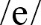 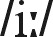 Słuchanie i mówienie: słuchanie i powtarzanie wyrazów z eaCzytanie i słuchanie:zaznaczanie wyrazu, w którym występuje inny dźwięk niż w pozostałych (the odd one out)2.1, 3.1, 7Mówienie:powtarzanie dźwięków i wyrazówPisanie: uzupełnianie wyrazów brakującymi literami4.1, 5.1, 6.1, AB ●str. 51V+Gr ●str. 21i-eBook (PB)LEKCJA 45…………Wymowa: wymowa wyrazów z ea – dźwięki  i Słuchanie i mówienie: słuchanie i powtarzanie wyrazów z eaCzytanie i słuchanie:zaznaczanie wyrazu, w którym występuje inny dźwięk niż w pozostałych (the odd one out)2.1, 3.1, 7Mówienie:powtarzanie dźwięków i wyrazówPisanie: uzupełnianie wyrazów brakującymi literami4.1, 5.1, 6.1, AB ●str. 51V+Gr ●str. 21i-eBook (PB)LEKCJA 45…………Temat lekcji: Sounds and Words: poznajemy dwuznak ea.Temat lekcji: Sounds and Words: poznajemy dwuznak ea.Temat lekcji: Sounds and Words: poznajemy dwuznak ea.Temat lekcji: Sounds and Words: poznajemy dwuznak ea.LEKCJA  46Review 4PB: str. 65Leksyka i gramatyka: powtórzenie materiału z rozdziału 41.6Czytanie i pisanie:dobieranie artykułów spożywczych do zdań (definicji) Czytanie:zakreślanie artykułów spożywczych o tym samym pochodzeniu2.1, 3.1, 3.2, 7Mówienie: określanie, czy dany produkt pochodzi od zwierząt czy roślin4.1, 4.2, 5.1, 6.1, 10AB ●str. 52●str. 114–115i-eBook (PB)LEKCJA  46…………Leksyka i gramatyka: powtórzenie materiału z rozdziału 41.6Czytanie i pisanie:dobieranie artykułów spożywczych do zdań (definicji) Czytanie:zakreślanie artykułów spożywczych o tym samym pochodzeniu2.1, 3.1, 3.2, 7Mówienie: określanie, czy dany produkt pochodzi od zwierząt czy roślin4.1, 4.2, 5.1, 6.1, 10AB ●str. 52●str. 114–115i-eBook (PB)LEKCJA  46…………Temat lekcji: Powtórzenie i utrwalenie słownictwa i konstrukcji zdaniowych z rozdziału 4.Temat lekcji: Powtórzenie i utrwalenie słownictwa i konstrukcji zdaniowych z rozdziału 4.Temat lekcji: Powtórzenie i utrwalenie słownictwa i konstrukcji zdaniowych z rozdziału 4.Temat lekcji: Powtórzenie i utrwalenie słownictwa i konstrukcji zdaniowych z rozdziału 4.LEKCJA  47…………Temat lekcji: Sprawdzian wiadomości i umiejętności (rozdział 4).Temat lekcji: Sprawdzian wiadomości i umiejętności (rozdział 4).Temat lekcji: Sprawdzian wiadomości i umiejętności (rozdział 4).Temat lekcji: Sprawdzian wiadomości i umiejętności (rozdział 4).LEKCJA  48…………Temat lekcji: Omówienie sprawdzianu.Temat lekcji: Omówienie sprawdzianu.Temat lekcji: Omówienie sprawdzianu.Temat lekcji: Omówienie sprawdzianu.LEKCJA  49World of Wonder 1 PB: str. 66–67Leksyka: powtórzenie: opis postaci, czynności dnia codziennego, artykuły spożywcze 1.1, 1.6, 1.8Słuchanie i czytanie: cztery krótkie teksty o bohaterze książek, zwyczajach w różnych krajach świata – zadanie na wybór wielokrotny (2 opcje) 2.1, 3.1, 3.2, 7Mówienie i pisanie:ICT: praca projektowa (w grupach) – przygotowanie pracy nt. bohatera książki, ciekawego święta lub potrawy oraz prezentacja na forum klasy4.1, 4.4, 5.3, 6.1, 8.1, 8.2, 10, 11V+Gr ●str. 25i-eBook (PB)LEKCJA  49…………Leksyka: powtórzenie: opis postaci, czynności dnia codziennego, artykuły spożywcze 1.1, 1.6, 1.8Słuchanie i czytanie: cztery krótkie teksty o bohaterze książek, zwyczajach w różnych krajach świata – zadanie na wybór wielokrotny (2 opcje) 2.1, 3.1, 3.2, 7Mówienie i pisanie:ICT: praca projektowa (w grupach) – przygotowanie pracy nt. bohatera książki, ciekawego święta lub potrawy oraz prezentacja na forum klasy4.1, 4.4, 5.3, 6.1, 8.1, 8.2, 10, 11V+Gr ●str. 25i-eBook (PB)LEKCJA  49…………Temat lekcji: A World of Wonder 1 – praca z tekstem. Temat lekcji: A World of Wonder 1 – praca z tekstem. Temat lekcji: A World of Wonder 1 – praca z tekstem. Temat lekcji: A World of Wonder 1 – praca z tekstem. ROZDZIAŁZNAJOMOŚĆ ŚRODKÓW JĘZYKOWYCHROZUMIENIE WYPOWIEDZI& PRZETWARZANIE WYPOWIEDZITWORZENIE WYPOWIEDZI& REAGOWANIE NA WYPOWIEDZIMATERIAŁ ĆWICZENIOWY**DATA*ZNAJOMOŚĆ ŚRODKÓW JĘZYKOWYCHROZUMIENIE WYPOWIEDZI& PRZETWARZANIE WYPOWIEDZITWORZENIE WYPOWIEDZI& REAGOWANIE NA WYPOWIEDZIMATERIAŁ ĆWICZENIOWY**Moduł 5 – ANIMAL HOMESModuł 5 – ANIMAL HOMESModuł 5 – ANIMAL HOMESModuł 5 – ANIMAL HOMESModuł 5 – ANIMAL HOMESLEKCJA  50Time to WonderPB: str. 68–69 Leksyka: rzeczowniki: burrow, coop, den, kennel, nest, shed, stable, tree hollowGramatyka:zwroty: (A lion) lives in a (tree hollow). That’s wrong! A (lion) lives in a (den).1.12 Słuchanie: słuchanie i powtarzanie nowego słownictwa Czytanie: cztery zdania o miejscach zamieszkania zwierząt – dobieranie właściwego zakończenia zdań (2 opcje)2.1, 3.1, 3.2, 7Mówienie: powtarzanie nowego słownictwa krótki opis ilustracjiudzielanie odpowiedzi na pytania dotyczące miejsca zamieszkania zwierzątMówienie i pisanie:ICT: praca projektowa – prezentacja na forum klasy zebranych informacji nt. miejsca zamieszkania wybranych zwierząt4.1, 4.2, 4.3, 5.3, 6.1, 6.3, 10, 11AB ●str. 53V+Gr ●str. 26i-eBook (PB)LEKCJA  50…………Leksyka: rzeczowniki: burrow, coop, den, kennel, nest, shed, stable, tree hollowGramatyka:zwroty: (A lion) lives in a (tree hollow). That’s wrong! A (lion) lives in a (den).1.12 Słuchanie: słuchanie i powtarzanie nowego słownictwa Czytanie: cztery zdania o miejscach zamieszkania zwierząt – dobieranie właściwego zakończenia zdań (2 opcje)2.1, 3.1, 3.2, 7Mówienie: powtarzanie nowego słownictwa krótki opis ilustracjiudzielanie odpowiedzi na pytania dotyczące miejsca zamieszkania zwierzątMówienie i pisanie:ICT: praca projektowa – prezentacja na forum klasy zebranych informacji nt. miejsca zamieszkania wybranych zwierząt4.1, 4.2, 4.3, 5.3, 6.1, 6.3, 10, 11AB ●str. 53V+Gr ●str. 26i-eBook (PB)LEKCJA  50…………Temat lekcji: Animal Homes – gdzie mieszkają zwierzęta?Temat lekcji: Animal Homes – gdzie mieszkają zwierzęta?Temat lekcji: Animal Homes – gdzie mieszkają zwierzęta?Temat lekcji: Animal Homes – gdzie mieszkają zwierzęta?LEKCJA  51Language in ActionPB: str. 70–71Leksyka: rzeczowniki z przymiotnikiem: a fast deer, a funny squirrel, a heavy cow, a noisy duck, a scary shark, a slow tortoiseGramatyka:stopniowanie przymiotników – stopień wyższy 1.12Słuchanie: słuchanie i powtarzanie nowego słownictwa krótkie dialogi – zakreślanie właściwego zwierzęcia zgodnie z treścią nagraniaSłuchanie i czytanie:piosenka pt. What can you see? – uzupełnianie luk w tekście podanymi zwrotamiCzytanie i pisanie:zdania o zwierzętach – uzupełnianie luk właściwymi formami podanych przymiotników (stopień wyższy)2.1, 2.2, 2.3, 3.1, 3.2, 7Mówienie: powtarzanie nowego słownictwa udzielanie odpowiedzi na pytania, gdzie możemy zobaczyć zwierzęta na ilustracji (on a farm, in a forest, at a zoo) śpiewanie piosenki pt. What can you see?udzielanie odpowiedzi na pytania nauczyciela dot. porównania różnych zwierząt(w grupach) jedna osoba opisuje wybrane zwierzę, a drużyna przeciwna znajduje inne zwierzę w celu ich porównania (np. A: Hippos are fat. B: Elephants are fatter than hippos. itd.)Pisanie: dopisywanie stopnia wyższego do podanych przymiotników (regularne i nieregularne)4.1, 4.2, 4.3, 4.4, 5.2, 6.1, 6.3, 10 AB ●str. 54–55V+Gr ●str. 26, 75–76i-eBook (PB)LEKCJA  51…………Leksyka: rzeczowniki z przymiotnikiem: a fast deer, a funny squirrel, a heavy cow, a noisy duck, a scary shark, a slow tortoiseGramatyka:stopniowanie przymiotników – stopień wyższy 1.12Słuchanie: słuchanie i powtarzanie nowego słownictwa krótkie dialogi – zakreślanie właściwego zwierzęcia zgodnie z treścią nagraniaSłuchanie i czytanie:piosenka pt. What can you see? – uzupełnianie luk w tekście podanymi zwrotamiCzytanie i pisanie:zdania o zwierzętach – uzupełnianie luk właściwymi formami podanych przymiotników (stopień wyższy)2.1, 2.2, 2.3, 3.1, 3.2, 7Mówienie: powtarzanie nowego słownictwa udzielanie odpowiedzi na pytania, gdzie możemy zobaczyć zwierzęta na ilustracji (on a farm, in a forest, at a zoo) śpiewanie piosenki pt. What can you see?udzielanie odpowiedzi na pytania nauczyciela dot. porównania różnych zwierząt(w grupach) jedna osoba opisuje wybrane zwierzę, a drużyna przeciwna znajduje inne zwierzę w celu ich porównania (np. A: Hippos are fat. B: Elephants are fatter than hippos. itd.)Pisanie: dopisywanie stopnia wyższego do podanych przymiotników (regularne i nieregularne)4.1, 4.2, 4.3, 4.4, 5.2, 6.1, 6.3, 10 AB ●str. 54–55V+Gr ●str. 26, 75–76i-eBook (PB)LEKCJA  51…………Temat lekcji: What can you see? – porównujemy zwierzęta. Comparatives – stopień wyższy przymiotników.Temat lekcji: What can you see? – porównujemy zwierzęta. Comparatives – stopień wyższy przymiotników.Temat lekcji: What can you see? – porównujemy zwierzęta. Comparatives – stopień wyższy przymiotników.Temat lekcji: What can you see? – porównujemy zwierzęta. Comparatives – stopień wyższy przymiotników.LEKCJA  52StoryPB: str. 72–73  Leksyka: czasowniki: worry, fall, get out Gramatyka: zwroty: This animal is (louder) than a (squirrel).powtórzenie: stopniowanie przymiotników1.12Słuchanie: historyjka obrazkowa Fun in the Forest!Czytanie:historyjka obrazkowa Fun in the Forest! – praca z tekstem: odpowiedź na pytanie otwarte; określanie, czy podane zdania są zgodne z tekstem2.1, 2.2, 3.1, 3.2, 7Mówienie: powtarzanie nowego słownictwa odgrywanie dialogu z historyjki obrazkowejodpowiadanie na pytania dotyczące fabuły historyjki obrazkowejTalking Point: (w parach) odgrywanie własnych dialogów nt. zwierząt4.1, 4.2, 4.3, 6.1, 6.3, 10AB ●str. 56–57V+Gr ●str. 26i-eBook (PB)LEKCJA  52…………Leksyka: czasowniki: worry, fall, get out Gramatyka: zwroty: This animal is (louder) than a (squirrel).powtórzenie: stopniowanie przymiotników1.12Słuchanie: historyjka obrazkowa Fun in the Forest!Czytanie:historyjka obrazkowa Fun in the Forest! – praca z tekstem: odpowiedź na pytanie otwarte; określanie, czy podane zdania są zgodne z tekstem2.1, 2.2, 3.1, 3.2, 7Mówienie: powtarzanie nowego słownictwa odgrywanie dialogu z historyjki obrazkowejodpowiadanie na pytania dotyczące fabuły historyjki obrazkowejTalking Point: (w parach) odgrywanie własnych dialogów nt. zwierząt4.1, 4.2, 4.3, 6.1, 6.3, 10AB ●str. 56–57V+Gr ●str. 26i-eBook (PB)LEKCJA  52…………Temat lekcji: Fun in the Forest! – praca z tekstem.Temat lekcji: Fun in the Forest! – praca z tekstem.Temat lekcji: Fun in the Forest! – praca z tekstem.Temat lekcji: Fun in the Forest! – praca z tekstem.LEKCJA  53Language in ActionPB: str.74–75Leksyka: powtórzenie: zwierzętarzeczowniki: camel, desert, dolphin, gorilla, jungle, lizard, ocean, penguin, polar bear, python, tail, whaleczasowniki: lay eggs, have babiesGramatyka: stopniowanie przymiotników – stopień najwyższy1.12Słuchanie: słuchanie i powtarzanie nowego słownictwa Czytanie:ICT: zdania o zwierzętach – dobieranie grup zwierząt do zdań; sprawdzanie informacji w internecieCzytanie i pisanie:uzupełnianie luk w pytaniach właściwymi formami podanych przymiotników (stopień najwyższy) + odpowiedzi na pytania2.1, 3.1, 3.2, 7, 11Mówienie: powtarzanie nowego słownictwaudzielanie odpowiedzi na pytania nauczyciela dotyczące środowiska naturalnego zwierzątudzielanie odpowiedzi na pytania osobiste (z użyciem stopnia najwyższego przymiotników) (w grupach) podawanie stopnia najwyższego do przymiotnika wybranego przez drużynę przeciwną (poprawna odpowiedź = 1 pkt)Pisanie: układanie zdań na podstawie podanych elementów leksykalnych + dobieranie zwierząt do zdań4.1, 4.2, 4.4, 5.2, 5.3, 6.1, 6.3, 10AB ●str. 58–59V+Gr ●str. 27, 77–78i-eBook (PB)LEKCJA  53…………Leksyka: powtórzenie: zwierzętarzeczowniki: camel, desert, dolphin, gorilla, jungle, lizard, ocean, penguin, polar bear, python, tail, whaleczasowniki: lay eggs, have babiesGramatyka: stopniowanie przymiotników – stopień najwyższy1.12Słuchanie: słuchanie i powtarzanie nowego słownictwa Czytanie:ICT: zdania o zwierzętach – dobieranie grup zwierząt do zdań; sprawdzanie informacji w internecieCzytanie i pisanie:uzupełnianie luk w pytaniach właściwymi formami podanych przymiotników (stopień najwyższy) + odpowiedzi na pytania2.1, 3.1, 3.2, 7, 11Mówienie: powtarzanie nowego słownictwaudzielanie odpowiedzi na pytania nauczyciela dotyczące środowiska naturalnego zwierzątudzielanie odpowiedzi na pytania osobiste (z użyciem stopnia najwyższego przymiotników) (w grupach) podawanie stopnia najwyższego do przymiotnika wybranego przez drużynę przeciwną (poprawna odpowiedź = 1 pkt)Pisanie: układanie zdań na podstawie podanych elementów leksykalnych + dobieranie zwierząt do zdań4.1, 4.2, 4.4, 5.2, 5.3, 6.1, 6.3, 10AB ●str. 58–59V+Gr ●str. 27, 77–78i-eBook (PB)LEKCJA  53…………Temat lekcji: Where Animals Live – środowisko naturalne zwierząt. Superlatives – stopień najwyższy przymiotników.Temat lekcji: Where Animals Live – środowisko naturalne zwierząt. Superlatives – stopień najwyższy przymiotników.Temat lekcji: Where Animals Live – środowisko naturalne zwierząt. Superlatives – stopień najwyższy przymiotników.Temat lekcji: Where Animals Live – środowisko naturalne zwierząt. Superlatives – stopień najwyższy przymiotników.LEKCJE  54–55Wonder SkillsPB: str. 76–77Leksyka: powtórzenie słownictwa związanego ze zwierzętami rzeczowniki: grass, plantsczasowniki: dive, surfprzymiotnik: playful Gramatyka: czas Present Simple – zdania twierdzące i pytającecan –zdania twierdzące i pytające1.12 Czytanie, pisanie i słuchanie:informacje nt. zwierząt – uzupełnianie brakujących liter w wyrazach + sprawdzanie poprawności wykonania zadania Amazing Animals! – model pracy projektowej: zakreślanie właściwych wyrazów (2 opcje) + sprawdzanie poprawności wykonania zadania2.1, 2.3, 3.1, 3.2, 7Mówienie: udzielanie odpowiedzi na pytania nauczyciela nt. zwierząt (w parach) krótkie dialogi sterowane – udzielanie i uzyskiwanie informacji nt. zwierząt (na podstawie ćw. 1)Pisanie i mówienie: projekt: przygotowanie i prezentacja pracy projektowej Amazing Animals! na forum klasy4.1, 4.2, 4.3, 5.2, 5.3, 6.1, 6.3, 10AB ●str. 60–61V+Gr ●str. 27i-eBook (PB)LEKCJE  54–55……………………Leksyka: powtórzenie słownictwa związanego ze zwierzętami rzeczowniki: grass, plantsczasowniki: dive, surfprzymiotnik: playful Gramatyka: czas Present Simple – zdania twierdzące i pytającecan –zdania twierdzące i pytające1.12 Czytanie, pisanie i słuchanie:informacje nt. zwierząt – uzupełnianie brakujących liter w wyrazach + sprawdzanie poprawności wykonania zadania Amazing Animals! – model pracy projektowej: zakreślanie właściwych wyrazów (2 opcje) + sprawdzanie poprawności wykonania zadania2.1, 2.3, 3.1, 3.2, 7Mówienie: udzielanie odpowiedzi na pytania nauczyciela nt. zwierząt (w parach) krótkie dialogi sterowane – udzielanie i uzyskiwanie informacji nt. zwierząt (na podstawie ćw. 1)Pisanie i mówienie: projekt: przygotowanie i prezentacja pracy projektowej Amazing Animals! na forum klasy4.1, 4.2, 4.3, 5.2, 5.3, 6.1, 6.3, 10AB ●str. 60–61V+Gr ●str. 27i-eBook (PB)LEKCJE  54–55……………………Temat lekcji: 1. Where does a gorilla live? – ćwiczenia w słuchaniu i mówieniu.            2. Amazing Animals – ćwiczenia w czytaniu i pisaniu, praca projektowa.Temat lekcji: 1. Where does a gorilla live? – ćwiczenia w słuchaniu i mówieniu.            2. Amazing Animals – ćwiczenia w czytaniu i pisaniu, praca projektowa.Temat lekcji: 1. Where does a gorilla live? – ćwiczenia w słuchaniu i mówieniu.            2. Amazing Animals – ćwiczenia w czytaniu i pisaniu, praca projektowa.Temat lekcji: 1. Where does a gorilla live? – ćwiczenia w słuchaniu i mówieniu.            2. Amazing Animals – ćwiczenia w czytaniu i pisaniu, praca projektowa.LEKCJA  56CLIL: SciencePB: str. 78–79Leksyka:rzeczowniki: carnivores, herbivores, omnivores 1.12Czytanie i pisanie: ICT: Animals eat different things – uzupełnianie tabeli nazwami zwierząt + sprawdzanie informacji w internecieSłuchanie:On the Farm (opisy zwierząt) – numerowanie ilustracji zgodnie z treścią nagrania2.1, 2.2, 2.3, 3.1, 3.2, 7, 11Mówienie: określanie, co jedzą zwierzęta ECA: (w parach) dialogi sterowane – odgadywanie brakujących zwierząt na podstawie wskazówek kolegi/koleżanki (AB, str. 106+110)Mówienie i pisanie: ICT: praca projektowa – przygotowanej i prezentacja na forum klasy pracy nt. zwierząt w dżungli 4.1, 4.2, 4.3, 5.2, 5.3, 6.1, 6.3, 10, 11AB●str. 62V+Gr●str. 27i-eBook (PB)LEKCJA  56…………Leksyka:rzeczowniki: carnivores, herbivores, omnivores 1.12Czytanie i pisanie: ICT: Animals eat different things – uzupełnianie tabeli nazwami zwierząt + sprawdzanie informacji w internecieSłuchanie:On the Farm (opisy zwierząt) – numerowanie ilustracji zgodnie z treścią nagrania2.1, 2.2, 2.3, 3.1, 3.2, 7, 11Mówienie: określanie, co jedzą zwierzęta ECA: (w parach) dialogi sterowane – odgadywanie brakujących zwierząt na podstawie wskazówek kolegi/koleżanki (AB, str. 106+110)Mówienie i pisanie: ICT: praca projektowa – przygotowanej i prezentacja na forum klasy pracy nt. zwierząt w dżungli 4.1, 4.2, 4.3, 5.2, 5.3, 6.1, 6.3, 10, 11AB●str. 62V+Gr●str. 27i-eBook (PB)LEKCJA  56…………Temat lekcji: CLIL: Carnivores, herbivores, omnivores – co jedzą zwierzęta?Temat lekcji: CLIL: Carnivores, herbivores, omnivores – co jedzą zwierzęta?Temat lekcji: CLIL: Carnivores, herbivores, omnivores – co jedzą zwierzęta?Temat lekcji: CLIL: Carnivores, herbivores, omnivores – co jedzą zwierzęta?LEKCJA  57Sounds and wordsPB: str. 80Wymowa:wymowa wyrazów zawierających podwójne litery (np. hippo, bee)1.12 Słuchanie: słuchanie i powtarzanie wyrazów zawierających podwojone litery (ee, rr, ff, pp, ll) Czytanie i pisanie:zapisywanie wyrazów na podstawie podanych definicji2.1, 3.1, 7Mówienie: Game: (w grupach) gra Double or Not – drużyna A wypowiada wybrane słowa, drużyna B decyduje, czy zawierają one podwójne litery, czy nie Pisanie: zapisywanie nazw zwierząt zawierających podwójne litery (podpisy pod ilustracjami)zapisywanie wyrazów z modułu zawierających podwójne litery (w czasie 3 minut)4.1, 4.2, 4.4, 5.2, 6.1, 10AB ●str. 63i-eBook (PB)LEKCJA  57…………Wymowa:wymowa wyrazów zawierających podwójne litery (np. hippo, bee)1.12 Słuchanie: słuchanie i powtarzanie wyrazów zawierających podwojone litery (ee, rr, ff, pp, ll) Czytanie i pisanie:zapisywanie wyrazów na podstawie podanych definicji2.1, 3.1, 7Mówienie: Game: (w grupach) gra Double or Not – drużyna A wypowiada wybrane słowa, drużyna B decyduje, czy zawierają one podwójne litery, czy nie Pisanie: zapisywanie nazw zwierząt zawierających podwójne litery (podpisy pod ilustracjami)zapisywanie wyrazów z modułu zawierających podwójne litery (w czasie 3 minut)4.1, 4.2, 4.4, 5.2, 6.1, 10AB ●str. 63i-eBook (PB)LEKCJA  57…………Temat lekcji: Double letters – poznajemy wyrazy zawierające podwójne litery.Temat lekcji: Double letters – poznajemy wyrazy zawierające podwójne litery.Temat lekcji: Double letters – poznajemy wyrazy zawierające podwójne litery.Temat lekcji: Double letters – poznajemy wyrazy zawierające podwójne litery.LEKCJA  58Review 5PB: str. 81Leksyka i gramatyka: powtórzenie materiału z rozdziału 51.12Czytanie:informacje nt. zwierząt – zadanie na wybór wielokrotny (3 opcje)2.1, 3.1, 3.2, 7Mówienie:podawanie informacji nt. zwierząt4.1, 6.1, 10AB ●str. 64i-eBook (PB)LEKCJA  58…………Leksyka i gramatyka: powtórzenie materiału z rozdziału 51.12Czytanie:informacje nt. zwierząt – zadanie na wybór wielokrotny (3 opcje)2.1, 3.1, 3.2, 7Mówienie:podawanie informacji nt. zwierząt4.1, 6.1, 10AB ●str. 64i-eBook (PB)LEKCJA  58…………Temat lekcji: Powtórzenie i utrwalenie słownictwa i konstrukcji zdaniowych z rozdziału 5.Temat lekcji: Powtórzenie i utrwalenie słownictwa i konstrukcji zdaniowych z rozdziału 5.Temat lekcji: Powtórzenie i utrwalenie słownictwa i konstrukcji zdaniowych z rozdziału 5.Temat lekcji: Powtórzenie i utrwalenie słownictwa i konstrukcji zdaniowych z rozdziału 5.LEKCJA  59…………Temat lekcji: Sprawdzian wiadomości i umiejętności (rozdział 5).Temat lekcji: Sprawdzian wiadomości i umiejętności (rozdział 5).Temat lekcji: Sprawdzian wiadomości i umiejętności (rozdział 5).Temat lekcji: Sprawdzian wiadomości i umiejętności (rozdział 5).LEKCJA  60…………Temat lekcji: Omówienie sprawdzianu.Temat lekcji: Omówienie sprawdzianu.Temat lekcji: Omówienie sprawdzianu.Temat lekcji: Omówienie sprawdzianu.ROZDZIAŁZNAJOMOŚĆ ŚRODKÓW JĘZYKOWYCHROZUMIENIE WYPOWIEDZI& PRZETWARZANIE WYPOWIEDZITWORZENIE WYPOWIEDZI& REAGOWANIE NA WYPOWIEDZIMATERIAŁ ĆWICZENIOWY**DATA*ZNAJOMOŚĆ ŚRODKÓW JĘZYKOWYCHROZUMIENIE WYPOWIEDZI& PRZETWARZANIE WYPOWIEDZITWORZENIE WYPOWIEDZI& REAGOWANIE NA WYPOWIEDZIMATERIAŁ ĆWICZENIOWY**Moduł 6 – WHERE WE LIVEModuł 6 – WHERE WE LIVEModuł 6 – WHERE WE LIVEModuł 6 – WHERE WE LIVEModuł 6 – WHERE WE LIVELEKCJA  61Time to WonderPB: str. 82–83Leksyka: rzeczowniki: block of flats, city, cottage, farm, shop, square, traffic lights, village Gramatyka:przyimki miejsca (opposite, near, between, below, above)zwroty: Our block of flats is (opposite) (the park). (Jack) lives (next to) (William).1.2Słuchanie: słuchanie i powtarzanie nowego słownictwa Słuchanie i czytanie:wypowiedź chłopca – dobieranie imion dzieci do ich mieszkań + wybieranie właściwego przyimka miejsca (zgodnie z treścią nagrania) Czytanie: kategoryzowanie rzeczowników2.1, 2.2, 2.3, 3.1, 7Mówienie: powtarzanie nowego słownictwa krótki opis ilustracjiudzielanie odpowiedzi na pytania nauczyciela dotyczące różnych miejsc zamieszkania określanie, które z podanych miejsc znajdują się tylko w mieście, tylko na wsi lub w mieście i na wsi określanie położenia mieszkań w bloku względem siebie4.1, 4.2, 6.1, 6.3, 10AB ●str. 65V+Gr ●str. 31, 79i-eBook (PB)LEKCJA  61…………Leksyka: rzeczowniki: block of flats, city, cottage, farm, shop, square, traffic lights, village Gramatyka:przyimki miejsca (opposite, near, between, below, above)zwroty: Our block of flats is (opposite) (the park). (Jack) lives (next to) (William).1.2Słuchanie: słuchanie i powtarzanie nowego słownictwa Słuchanie i czytanie:wypowiedź chłopca – dobieranie imion dzieci do ich mieszkań + wybieranie właściwego przyimka miejsca (zgodnie z treścią nagrania) Czytanie: kategoryzowanie rzeczowników2.1, 2.2, 2.3, 3.1, 7Mówienie: powtarzanie nowego słownictwa krótki opis ilustracjiudzielanie odpowiedzi na pytania nauczyciela dotyczące różnych miejsc zamieszkania określanie, które z podanych miejsc znajdują się tylko w mieście, tylko na wsi lub w mieście i na wsi określanie położenia mieszkań w bloku względem siebie4.1, 4.2, 6.1, 6.3, 10AB ●str. 65V+Gr ●str. 31, 79i-eBook (PB)LEKCJA  61…………Temat lekcji: Where we live – opisywanie miejsc zamieszkania. Przyimki miejsca.Temat lekcji: Where we live – opisywanie miejsc zamieszkania. Przyimki miejsca.Temat lekcji: Where we live – opisywanie miejsc zamieszkania. Przyimki miejsca.Temat lekcji: Where we live – opisywanie miejsc zamieszkania. Przyimki miejsca.LEKCJA  62Language in ActionPB: str. 84–85Leksyka: rzeczowniki: baker’s, bank, butcher’s, hospital, hotel, library, market, museum, post office, sports centre, funfair wyrażenia służące do określania kolejności zdarzeń: after that, first, last of all, thenGramatyka:użycie i struktura czasu Past Simple (czasownik to be) w zdaniach twierdzącychkonstrukcja there was/ there werezwroty: I was at the cinema yesterday. There was a baker’s in our town. There were small shops.1.2Słuchanie: słuchanie i powtarzanie nowego słownictwa Czytanie, pisanie i słuchanie:piosenka pt. My neighbourhood – uzupełnianie brakujących liter w wyrazach + sprawdzanie poprawności wykonania zadaniaCzytanie i pisanie: I was very busy yesterday! – uzupełnianie luk w zdaniach czasownikami was/were; dobieranie ilustracji do zdań Czytanie:opis ilustracji – wybieranie was lub were w zdaniach + określanie, czy zdania są zgodne z treścią ilustracji2.1, 2.2, 2.3, 3.1, 3.2, 5.2, 7 Mówienie: powtarzanie nowego słownictwa udzielanie informacji nt. tego, co znajduje się w sąsiedztwie miejsca zamieszkania uczniaśpiewanie piosenki pt. My neighbourhoodtworzenie zdań na podstawie ustnych wskazówek nauczyciela (drilling), np. T: I was at the library. You … P: You were at the library. T: Bob … P: Bob was at the library. itd.(w parach) odgadywanie miejsca wskazanego za pomocą pantomimy4.1, 4.2, 4.3, 4.4, 6.1, 6.3, 10 AB ●str. 66–67V+Gr ●str. 31, 80–81i-eBook (PB)LEKCJA  62…………Leksyka: rzeczowniki: baker’s, bank, butcher’s, hospital, hotel, library, market, museum, post office, sports centre, funfair wyrażenia służące do określania kolejności zdarzeń: after that, first, last of all, thenGramatyka:użycie i struktura czasu Past Simple (czasownik to be) w zdaniach twierdzącychkonstrukcja there was/ there werezwroty: I was at the cinema yesterday. There was a baker’s in our town. There were small shops.1.2Słuchanie: słuchanie i powtarzanie nowego słownictwa Czytanie, pisanie i słuchanie:piosenka pt. My neighbourhood – uzupełnianie brakujących liter w wyrazach + sprawdzanie poprawności wykonania zadaniaCzytanie i pisanie: I was very busy yesterday! – uzupełnianie luk w zdaniach czasownikami was/were; dobieranie ilustracji do zdań Czytanie:opis ilustracji – wybieranie was lub were w zdaniach + określanie, czy zdania są zgodne z treścią ilustracji2.1, 2.2, 2.3, 3.1, 3.2, 5.2, 7 Mówienie: powtarzanie nowego słownictwa udzielanie informacji nt. tego, co znajduje się w sąsiedztwie miejsca zamieszkania uczniaśpiewanie piosenki pt. My neighbourhoodtworzenie zdań na podstawie ustnych wskazówek nauczyciela (drilling), np. T: I was at the library. You … P: You were at the library. T: Bob … P: Bob was at the library. itd.(w parach) odgadywanie miejsca wskazanego za pomocą pantomimy4.1, 4.2, 4.3, 4.4, 6.1, 6.3, 10 AB ●str. 66–67V+Gr ●str. 31, 80–81i-eBook (PB)LEKCJA  62…………Temat lekcji: Was/were – czas Past Simple czasownika to be: użycie i struktura zdania.Temat lekcji: Was/were – czas Past Simple czasownika to be: użycie i struktura zdania.Temat lekcji: Was/were – czas Past Simple czasownika to be: użycie i struktura zdania.Temat lekcji: Was/were – czas Past Simple czasownika to be: użycie i struktura zdania.LEKCJA  63StoryPB: str. 86–87Leksyka: powtórzenie: budynki, miejsca użyteczności publicznej czasownik: come backGramatyka: zdania w czasie Past Simple (to be)zwroty: Chico was all around the town. First, I was at the library. 1.2Słuchanie: historyjka obrazkowa Come Home, Chico!Czytanie:historyjka obrazkowa Come Home, Chico! – praca z tekstem: odpowiedź na pytanie otwarte, zaznaczanie miejsc występujących w historyjce2.1, 2.2, 3.1, 3.2, 7 Mówienie: powtarzanie nowego słownictwa odgrywanie dialogu z historyjki obrazkowejudzielanie odpowiedzi na pytania dotyczące fabuły historyjki obrazkowejTalking Point: (w parach) odgrywanie własnych dialogów nt. tego, gdzie i z kim dzieci przebywały wcześniej4.1, 4.2, 4.3, 6.1, 6.3, 10AB ●str. 68–69V+Gr ●str. 31i-eBook (PB)LEKCJA  63…………Leksyka: powtórzenie: budynki, miejsca użyteczności publicznej czasownik: come backGramatyka: zdania w czasie Past Simple (to be)zwroty: Chico was all around the town. First, I was at the library. 1.2Słuchanie: historyjka obrazkowa Come Home, Chico!Czytanie:historyjka obrazkowa Come Home, Chico! – praca z tekstem: odpowiedź na pytanie otwarte, zaznaczanie miejsc występujących w historyjce2.1, 2.2, 3.1, 3.2, 7 Mówienie: powtarzanie nowego słownictwa odgrywanie dialogu z historyjki obrazkowejudzielanie odpowiedzi na pytania dotyczące fabuły historyjki obrazkowejTalking Point: (w parach) odgrywanie własnych dialogów nt. tego, gdzie i z kim dzieci przebywały wcześniej4.1, 4.2, 4.3, 6.1, 6.3, 10AB ●str. 68–69V+Gr ●str. 31i-eBook (PB)LEKCJA  63…………Temat lekcji: Come Home, Chico! – praca z tekstem.Temat lekcji: Come Home, Chico! – praca z tekstem.Temat lekcji: Come Home, Chico! – praca z tekstem.Temat lekcji: Come Home, Chico! – praca z tekstem.LEKCJA  64Language in ActionPB: str. 88–89Leksyka: rzeczowniki: beach, forest, island, lake, mountain, river, hotel, sandwyrażenie: be home toGramatyka: użycie i struktura czasu Past Simple (was/were) w zdaniach pytających, przeczących i krótkich odpowiedziach 1.2, 1.8, 1.12Słuchanie: słuchanie i powtarzanie nowego słownictwa dialog nt. weekendu rodziny Wonder – dobieranie miejsc (ilustracje) do członków rodziny Czytanie:cechy krajobrazu – zadanie na wybór wielokrotny (2 opcje) Czytanie i pisanie:dialog – uzupełnianie luk w zdaniach czasownikami was lub were 2.1, 2.2, 2.3, 3.1, 3.2, 7Mówienie: powtarzanie nowego słownictwaudzielanie informacji nt. znanych polskich atrakcji geograficznych (np. Rysy is a famous mountain in my country. The Vistula River is a famous river in my country.)(w parach) odgrywanie własnych dialogów nt. sposobu spędzenia weekendu (na podstawie ćw. 4)Game: (w grupach) drużyna B odgaduje, gdzie byli uczniowie z drużyny A podczas ostatniego weekendu (z pomocą napisanych wcześniej na kartkach zdań)4.1, 4.2, 4.3, 4.4, 5.3, 6.1, 6.3, 10AB ●str. 70–71V+Gr ●str. 32, 82–83i-eBook (PB)LEKCJA  64…………Leksyka: rzeczowniki: beach, forest, island, lake, mountain, river, hotel, sandwyrażenie: be home toGramatyka: użycie i struktura czasu Past Simple (was/were) w zdaniach pytających, przeczących i krótkich odpowiedziach 1.2, 1.8, 1.12Słuchanie: słuchanie i powtarzanie nowego słownictwa dialog nt. weekendu rodziny Wonder – dobieranie miejsc (ilustracje) do członków rodziny Czytanie:cechy krajobrazu – zadanie na wybór wielokrotny (2 opcje) Czytanie i pisanie:dialog – uzupełnianie luk w zdaniach czasownikami was lub were 2.1, 2.2, 2.3, 3.1, 3.2, 7Mówienie: powtarzanie nowego słownictwaudzielanie informacji nt. znanych polskich atrakcji geograficznych (np. Rysy is a famous mountain in my country. The Vistula River is a famous river in my country.)(w parach) odgrywanie własnych dialogów nt. sposobu spędzenia weekendu (na podstawie ćw. 4)Game: (w grupach) drużyna B odgaduje, gdzie byli uczniowie z drużyny A podczas ostatniego weekendu (z pomocą napisanych wcześniej na kartkach zdań)4.1, 4.2, 4.3, 4.4, 5.3, 6.1, 6.3, 10AB ●str. 70–71V+Gr ●str. 32, 82–83i-eBook (PB)LEKCJA  64…………Temat lekcji: Natural Features – pytania i przeczenia w czasie Past Simple (to be).Temat lekcji: Natural Features – pytania i przeczenia w czasie Past Simple (to be).Temat lekcji: Natural Features – pytania i przeczenia w czasie Past Simple (to be).Temat lekcji: Natural Features – pytania i przeczenia w czasie Past Simple (to be).LEKCJE  65–66Wonder SkillsPB: str. 90–91Leksyka: powtórzenie: budynki i miejsca użyteczności publicznej rzeczowniki: memories, trip przymiotnik: sweetGramatyka: zwroty: What was my favourite place when I was little? This is me when I was little. I was at the beach with my family.1.1, 1.2Słuchanie:dialog – dobieranie imion dzieci do ilustracji zgodnie z treścią nagraniaCzytanie i pisanie: My neighbourhood 50 years ago – układanie zdań na podstawie ilustracji i z wykorzystaniem konstrukcji There was/were/wasn’t/weren’t Czytanie, pisanie i słuchanie:Sweet Memories! – model pracy projektowej: uzupełnianie luk brakującymi wyrazami + sprawdzenie poprawności wykonania zadania 2.1, 2.2, 2.3, 3.1, 3.2, 7Mówienie: udzielanie odpowiedzi na pytania nauczyciela nt. wspomnień z przeszłości (w parach) krótkie dialogi sterowane – odgadywanie wybranego bohatera (pytania i odpowiedzi na podstawie ćw. 1)ECA: (w parach) krótkie dialogi sterowane – uzyskiwanie i udzielanie informacji o tym, gdzie podane osoby były wczoraj (AB, str. 106+110)Pisanie i mówienie: projekt: przygotowanie i prezentacja pracy projektowej Sweet Memories! na forum klasy4.1, 4.2, 4.3, 4.4, 5.3, 6.1, 6.2, 6.3, 10AB ●str. 72–73V+Gr ●str. 32i-eBook (PB)LEKCJE  65–66……………………Leksyka: powtórzenie: budynki i miejsca użyteczności publicznej rzeczowniki: memories, trip przymiotnik: sweetGramatyka: zwroty: What was my favourite place when I was little? This is me when I was little. I was at the beach with my family.1.1, 1.2Słuchanie:dialog – dobieranie imion dzieci do ilustracji zgodnie z treścią nagraniaCzytanie i pisanie: My neighbourhood 50 years ago – układanie zdań na podstawie ilustracji i z wykorzystaniem konstrukcji There was/were/wasn’t/weren’t Czytanie, pisanie i słuchanie:Sweet Memories! – model pracy projektowej: uzupełnianie luk brakującymi wyrazami + sprawdzenie poprawności wykonania zadania 2.1, 2.2, 2.3, 3.1, 3.2, 7Mówienie: udzielanie odpowiedzi na pytania nauczyciela nt. wspomnień z przeszłości (w parach) krótkie dialogi sterowane – odgadywanie wybranego bohatera (pytania i odpowiedzi na podstawie ćw. 1)ECA: (w parach) krótkie dialogi sterowane – uzyskiwanie i udzielanie informacji o tym, gdzie podane osoby były wczoraj (AB, str. 106+110)Pisanie i mówienie: projekt: przygotowanie i prezentacja pracy projektowej Sweet Memories! na forum klasy4.1, 4.2, 4.3, 4.4, 5.3, 6.1, 6.2, 6.3, 10AB ●str. 72–73V+Gr ●str. 32i-eBook (PB)LEKCJE  65–66……………………Temat lekcji: 1. What was my favourite place when I was little? – ćwiczenia w słuchaniu i mówieniu.            2. Sweet Memories – ćwiczenia w czytaniu i pisaniu, praca projektowa.Temat lekcji: 1. What was my favourite place when I was little? – ćwiczenia w słuchaniu i mówieniu.            2. Sweet Memories – ćwiczenia w czytaniu i pisaniu, praca projektowa.Temat lekcji: 1. What was my favourite place when I was little? – ćwiczenia w słuchaniu i mówieniu.            2. Sweet Memories – ćwiczenia w czytaniu i pisaniu, praca projektowa.Temat lekcji: 1. What was my favourite place when I was little? – ćwiczenia w słuchaniu i mówieniu.            2. Sweet Memories – ćwiczenia w czytaniu i pisaniu, praca projektowa.LEKCJA  67CLIL: Social Science PB: str. 92–93Leksyka:rzeczowniki: bag, bin, clean-up, compost, litter, wallczasowniki: recycle, pick, plantprzymiotniki: clean, plasticGramatyka:czasowniki: must, musn’t 1.12Słuchanie: słuchanie i powtarzanie nowego słownictwaCzytanie:Happy Clean Neighbourhood – określanie, czy wolno/ nie wolno zachowywać się w sposób przedstawiony na ilustracjachcztery informacje – kolorowanie rysunków zgodnie z tekstem2.1, 3.1, 3.2, 7Mówienie: określanie, czy wolno/ nie wolno zachowywać się w sposób przedstawiony na ilustracjach (must/musn’t)(w grupach) gra Noughts and Crosses (kółko i krzyżyk) – uczniowie na zmianę układają zdania, używając wyrazów i zwrotów z lekcjiPisanie: ICT: (w grupach) przygotowanie plakatu nt. rzeczy, które można ponownie wykorzystać 4.1, 4.2, 4.4, 5.3, 6.1, 6.3, 10, 11AB●str. 74V+Gr●str. 32i-eBook (PB)LEKCJA  67…………Leksyka:rzeczowniki: bag, bin, clean-up, compost, litter, wallczasowniki: recycle, pick, plantprzymiotniki: clean, plasticGramatyka:czasowniki: must, musn’t 1.12Słuchanie: słuchanie i powtarzanie nowego słownictwaCzytanie:Happy Clean Neighbourhood – określanie, czy wolno/ nie wolno zachowywać się w sposób przedstawiony na ilustracjachcztery informacje – kolorowanie rysunków zgodnie z tekstem2.1, 3.1, 3.2, 7Mówienie: określanie, czy wolno/ nie wolno zachowywać się w sposób przedstawiony na ilustracjach (must/musn’t)(w grupach) gra Noughts and Crosses (kółko i krzyżyk) – uczniowie na zmianę układają zdania, używając wyrazów i zwrotów z lekcjiPisanie: ICT: (w grupach) przygotowanie plakatu nt. rzeczy, które można ponownie wykorzystać 4.1, 4.2, 4.4, 5.3, 6.1, 6.3, 10, 11AB●str. 74V+Gr●str. 32i-eBook (PB)LEKCJA  67…………Temat lekcji: CLIL: Happy Clean Neighbourhood – jak dbać o środowisko?Temat lekcji: CLIL: Happy Clean Neighbourhood – jak dbać o środowisko?Temat lekcji: CLIL: Happy Clean Neighbourhood – jak dbać o środowisko?Temat lekcji: CLIL: Happy Clean Neighbourhood – jak dbać o środowisko?LEKCJA  68Sounds and wordsPB: str.94 Leksyka: rzeczowniki złożone: beehive, funfair, goldfish, post office, sports centre, supermarket, traffic lights, train station1.2Słuchanie i mówienie: słuchanie i powtarzanie rzeczowników złożonych Czytanie:dobieranie rzeczowników w pary, tak aby utworzyć rzeczowniki złożone2.1, 3.1, 7Pisanie: podpisanie ilustracji rzeczownikami złożonymi 4.1, 5.1, 6.1, 10AB ●str. 75i-eBook (PB)LEKCJA  68…………Leksyka: rzeczowniki złożone: beehive, funfair, goldfish, post office, sports centre, supermarket, traffic lights, train station1.2Słuchanie i mówienie: słuchanie i powtarzanie rzeczowników złożonych Czytanie:dobieranie rzeczowników w pary, tak aby utworzyć rzeczowniki złożone2.1, 3.1, 7Pisanie: podpisanie ilustracji rzeczownikami złożonymi 4.1, 5.1, 6.1, 10AB ●str. 75i-eBook (PB)LEKCJA  68…………Temat lekcji: Compound Nouns – poznajemy rzeczowniki złożone. Temat lekcji: Compound Nouns – poznajemy rzeczowniki złożone. Temat lekcji: Compound Nouns – poznajemy rzeczowniki złożone. Temat lekcji: Compound Nouns – poznajemy rzeczowniki złożone. LEKCJA  69Review 6PB: str. 95Leksyka i gramatyka: powtórzenie materiału z rozdziału 61.2, 1.8, 1.12Czytanie:odpowiedzi na pytania – zadanie na wybór wielokrotny (2 opcje) 2.1, 3.1, 3.2, 7Mówienie: (w parach) odgadywanie, co znajduje się w określonym polu diagramu (np. A: What is there in A3? B: A mountain.)4.1, 4.2, 4.3, 4.4, 6.1, 6.3, 10AB ●str. 76●str. 116–117i-eBook (PB)LEKCJA  69…………Leksyka i gramatyka: powtórzenie materiału z rozdziału 61.2, 1.8, 1.12Czytanie:odpowiedzi na pytania – zadanie na wybór wielokrotny (2 opcje) 2.1, 3.1, 3.2, 7Mówienie: (w parach) odgadywanie, co znajduje się w określonym polu diagramu (np. A: What is there in A3? B: A mountain.)4.1, 4.2, 4.3, 4.4, 6.1, 6.3, 10AB ●str. 76●str. 116–117i-eBook (PB)LEKCJA  69…………Temat lekcji: Powtórzenie i utrwalenie słownictwa i konstrukcji zdaniowych z rozdziału 6.Temat lekcji: Powtórzenie i utrwalenie słownictwa i konstrukcji zdaniowych z rozdziału 6.Temat lekcji: Powtórzenie i utrwalenie słownictwa i konstrukcji zdaniowych z rozdziału 6.Temat lekcji: Powtórzenie i utrwalenie słownictwa i konstrukcji zdaniowych z rozdziału 6.LEKCJA  70…………Temat lekcji: Sprawdzian wiadomości i umiejętności (rozdział 6).Temat lekcji: Sprawdzian wiadomości i umiejętności (rozdział 6).Temat lekcji: Sprawdzian wiadomości i umiejętności (rozdział 6).Temat lekcji: Sprawdzian wiadomości i umiejętności (rozdział 6).LEKCJA  71…………Temat lekcji: Omówienie sprawdzianu.Temat lekcji: Omówienie sprawdzianu.Temat lekcji: Omówienie sprawdzianu.Temat lekcji: Omówienie sprawdzianu.LEKCJA  72Wonder Tales 2PB: str. 96–97 Leksyka: rzeczowniki: crow, swan, peacockGramatyka: zwroty: Look at that beautiful white swan! I think she is the happiest bird in the world. Are you happy? I was happy. 1.12, 1.13Słuchanie i czytanie: historyjka obrazkowa pt. The Peacock and the Crow – praca z tekstem: odpowiedź na pytanie otwarte; określanie, który z bohaterów wypowiada podaną kwestię (2 opcje) 2.1, 2.2, 3.1, 3.2, 7Mówienie: odgrywanie dialogu z historyjki obrazkowejodpowiadania na pytania nauczyciela dotyczące fabuły historyjki 4.1, 4.2, 4.3, 6.1, 6.3, 10V+Gr ●str. 36i-eBook (PB)LEKCJA  72…………Leksyka: rzeczowniki: crow, swan, peacockGramatyka: zwroty: Look at that beautiful white swan! I think she is the happiest bird in the world. Are you happy? I was happy. 1.12, 1.13Słuchanie i czytanie: historyjka obrazkowa pt. The Peacock and the Crow – praca z tekstem: odpowiedź na pytanie otwarte; określanie, który z bohaterów wypowiada podaną kwestię (2 opcje) 2.1, 2.2, 3.1, 3.2, 7Mówienie: odgrywanie dialogu z historyjki obrazkowejodpowiadania na pytania nauczyciela dotyczące fabuły historyjki 4.1, 4.2, 4.3, 6.1, 6.3, 10V+Gr ●str. 36i-eBook (PB)LEKCJA  72…………Temat lekcji: Wonder Tales 2: The Peacock and the Crow – praca z tekstem. Temat lekcji: Wonder Tales 2: The Peacock and the Crow – praca z tekstem. Temat lekcji: Wonder Tales 2: The Peacock and the Crow – praca z tekstem. Temat lekcji: Wonder Tales 2: The Peacock and the Crow – praca z tekstem. ROZDZIAŁZNAJOMOŚĆ ŚRODKÓW JĘZYKOWYCHROZUMIENIE WYPOWIEDZI& PRZETWARZANIE WYPOWIEDZITWORZENIE WYPOWIEDZI& REAGOWANIE NA WYPOWIEDZIMATERIAŁ ĆWICZENIOWY**DATA*ZNAJOMOŚĆ ŚRODKÓW JĘZYKOWYCHROZUMIENIE WYPOWIEDZI& PRZETWARZANIE WYPOWIEDZITWORZENIE WYPOWIEDZI& REAGOWANIE NA WYPOWIEDZIMATERIAŁ ĆWICZENIOWY**Moduł 7 – IN THE PASTModuł 7 – IN THE PASTModuł 7 – IN THE PASTModuł 7 – IN THE PASTModuł 7 – IN THE PASTLEKCJA  73Time to WonderPB: str. 98–99Leksyka: rzeczowniki: abacus, blackboard, calculator, chalk, notebook, tablet, whiteboard, writing slateGramatyka:zwroty: There were whiteboards in the past. That’s wrong! There weren’t any whiteboards. 1.3Słuchanie: słuchanie i powtarzanie nowego słownictwa Czytanie i pisanie: School Then and Now! – grupowanie podanych rzeczowników wg kategorii (then/now)2.1, 3.1, 5.1, 7Mówienie: powtarzanie nowego słownictwa krótki opis ilustracji krótkie wypowiedzi porównujące szkołę kiedyś i teraz (na podstawie ilustracji)Game: (w grupach) zabawa Correct your teacher (np. T: There were whiteboards in the past. B: That’s wrong! There weren’t any whiteboards. There were … .)Pisanie: ICT: przygotowanie plakatu z porównaniem szkół i krótka prezentacja na forum klasy4.1, 4.2, 4.3, 5.2, 6.1, 6.3, 7, 10, 11AB ●str. 77V+Gr ●str. 37i-eBook (PB)LEKCJA  73…………Leksyka: rzeczowniki: abacus, blackboard, calculator, chalk, notebook, tablet, whiteboard, writing slateGramatyka:zwroty: There were whiteboards in the past. That’s wrong! There weren’t any whiteboards. 1.3Słuchanie: słuchanie i powtarzanie nowego słownictwa Czytanie i pisanie: School Then and Now! – grupowanie podanych rzeczowników wg kategorii (then/now)2.1, 3.1, 5.1, 7Mówienie: powtarzanie nowego słownictwa krótki opis ilustracji krótkie wypowiedzi porównujące szkołę kiedyś i teraz (na podstawie ilustracji)Game: (w grupach) zabawa Correct your teacher (np. T: There were whiteboards in the past. B: That’s wrong! There weren’t any whiteboards. There were … .)Pisanie: ICT: przygotowanie plakatu z porównaniem szkół i krótka prezentacja na forum klasy4.1, 4.2, 4.3, 5.2, 6.1, 6.3, 7, 10, 11AB ●str. 77V+Gr ●str. 37i-eBook (PB)LEKCJA  73…………Temat lekcji: In the past – szkoła kiedyś i teraz.Temat lekcji: In the past – szkoła kiedyś i teraz.Temat lekcji: In the past – szkoła kiedyś i teraz.Temat lekcji: In the past – szkoła kiedyś i teraz.LEKCJA  74Language in ActionPB: str. 100–101Leksyka: czasowniki: sail, travel, paintrzeczowniki: animal skin, cave, cooker, fork, hunt, longboat, spoon, stone house, age, chess, stoneGramatyka:czas Past Simple (czasowniki regularne) – zdania twierdzące i przeczące zwroty: Some people lived in stone houses. I didn’t live in a house.1.12Słuchanie: słuchanie i powtarzanie nowego słownictwa Słuchanie i czytanie:piosenka pt. Long ago – zakreślanie właściwych wyrazów (2 opcje)Czytanie i pisanie:trzy krótkie teksty – uzupełnianie luk w zdaniach podanymi czasownikami w czasie Past SimpleSłuchanie:dialog o Rzymianach – zakreślanie właściwych informacji (2 opcje) + uzupełnianie luk w zdaniach informacjami z nagrania 2.1, 2.2, 2.3, 3.1, 5.2, 7Mówienie: powtarzanie nowego słownictwaśpiewanie piosenki pt. Long agoPisanie: (w grupach) układanie zdań w czasie Past Simple z wyrazów napisanych na kartkach papieru (każde dziecko trzyma jedno słowo) 4.1, 4.2, 4.3, 5.2, 6.1, 6.3, 10AB ●str. 78–79V+Gr ●str. 37, 84–87i-eBook (PB)LEKCJA  74…………Leksyka: czasowniki: sail, travel, paintrzeczowniki: animal skin, cave, cooker, fork, hunt, longboat, spoon, stone house, age, chess, stoneGramatyka:czas Past Simple (czasowniki regularne) – zdania twierdzące i przeczące zwroty: Some people lived in stone houses. I didn’t live in a house.1.12Słuchanie: słuchanie i powtarzanie nowego słownictwa Słuchanie i czytanie:piosenka pt. Long ago – zakreślanie właściwych wyrazów (2 opcje)Czytanie i pisanie:trzy krótkie teksty – uzupełnianie luk w zdaniach podanymi czasownikami w czasie Past SimpleSłuchanie:dialog o Rzymianach – zakreślanie właściwych informacji (2 opcje) + uzupełnianie luk w zdaniach informacjami z nagrania 2.1, 2.2, 2.3, 3.1, 5.2, 7Mówienie: powtarzanie nowego słownictwaśpiewanie piosenki pt. Long agoPisanie: (w grupach) układanie zdań w czasie Past Simple z wyrazów napisanych na kartkach papieru (każde dziecko trzyma jedno słowo) 4.1, 4.2, 4.3, 5.2, 6.1, 6.3, 10AB ●str. 78–79V+Gr ●str. 37, 84–87i-eBook (PB)LEKCJA  74…………Temat lekcji: Poznajemy czas Past Simple. People in the past – życie ludzi w przeszłości. Temat lekcji: Poznajemy czas Past Simple. People in the past – życie ludzi w przeszłości. Temat lekcji: Poznajemy czas Past Simple. People in the past – życie ludzi w przeszłości. Temat lekcji: Poznajemy czas Past Simple. People in the past – życie ludzi w przeszłości. LEKCJA  75StoryPB: str. 102–103Leksyka: czasownik: finishrzeczownik: dinosaurprzysłówek: everywhereGramatyka: czas Past Simple (czasowniki regularne) – zdania pytające 1.12Słuchanie: historyjka obrazkowa Cody’s Homework!Czytanie:historyjka obrazkowa Cody’s Homework! – praca z tekstem: odpowiedź na pytanie otwarte, zakreślanie w zdaniach właściwych form czasowników w czasie Past Simple 2.1, 2.2, 2.3, 3.1, 3.2, 7Mówienie: powtarzanie nowego słownictwa odgrywanie dialogu z historyjki obrazkowejudzielanie odpowiedzi na pytania dotyczące fabuły historyjki obrazkowejTalking Point: (w parach) odgrywanie własnych dialogów nt. życia w przeszłości4.1, 4.2, 4.3, 6.1, 6.3, 10AB ●str. 80–81 V+Gr ●str. 37i-eBook (PB)LEKCJA  75…………Leksyka: czasownik: finishrzeczownik: dinosaurprzysłówek: everywhereGramatyka: czas Past Simple (czasowniki regularne) – zdania pytające 1.12Słuchanie: historyjka obrazkowa Cody’s Homework!Czytanie:historyjka obrazkowa Cody’s Homework! – praca z tekstem: odpowiedź na pytanie otwarte, zakreślanie w zdaniach właściwych form czasowników w czasie Past Simple 2.1, 2.2, 2.3, 3.1, 3.2, 7Mówienie: powtarzanie nowego słownictwa odgrywanie dialogu z historyjki obrazkowejudzielanie odpowiedzi na pytania dotyczące fabuły historyjki obrazkowejTalking Point: (w parach) odgrywanie własnych dialogów nt. życia w przeszłości4.1, 4.2, 4.3, 6.1, 6.3, 10AB ●str. 80–81 V+Gr ●str. 37i-eBook (PB)LEKCJA  75…………Temat lekcji: Cody’s Homework! – praca z tekstem.Temat lekcji: Cody’s Homework! – praca z tekstem.Temat lekcji: Cody’s Homework! – praca z tekstem.Temat lekcji: Cody’s Homework! – praca z tekstem.LEKCJA  76Language in ActionPB: str. 104–105 Leksyka: rzeczowniki: actor, astronaut, athlete, dancer, explorer, musician, painter, writerGramatyka: czas Past Simple (czasowniki nieregularne): did, ate, drank, went, had, made, met, rode, saw, swam, wore, wrote1.4, 1.5Słuchanie: słuchanie i powtarzanie słownictwa dobieranie ilustracji do nazw zawodówwypowiedź – podpisanie ilustracji nazwami dni tygodnia (na podstawie nagrania)Czytanie:krótkie opisy postaci historycznych – zakreślanie właściwego zawodu (2 opcje)Monday – uzupełnianie luk w tekście podanymi czasownikami w czasie Past Simple2.1, 2.2, 2.3, 3.1, 3.2, 5.2, 7Mówienie: powtarzanie nowego słownictwaGame: (w parach) zabawa Who am I? – odgadywanie postaci historycznych po tym, czego dokonały (na podstawie ćw. 2)opowiadanie, co dzieci zrobiły wczoraj (z użyciem czasu Past Simple) Game: (w grupach) poprawianie przez uczniów nieprawdziwych zdań wypowiadanych przez nauczyciela (np. T: They went to the jungle on Tuesday. P: They didn’t go to the jungle on Tuesday. They … .)4.1, 4.2, 4.3, 4.4, 6.1, 6.2, 6.3, 10AB ●str. 82–83 V+Gr ●str. 38, 87–89i-eBook (PB)LEKCJA  76…………Leksyka: rzeczowniki: actor, astronaut, athlete, dancer, explorer, musician, painter, writerGramatyka: czas Past Simple (czasowniki nieregularne): did, ate, drank, went, had, made, met, rode, saw, swam, wore, wrote1.4, 1.5Słuchanie: słuchanie i powtarzanie słownictwa dobieranie ilustracji do nazw zawodówwypowiedź – podpisanie ilustracji nazwami dni tygodnia (na podstawie nagrania)Czytanie:krótkie opisy postaci historycznych – zakreślanie właściwego zawodu (2 opcje)Monday – uzupełnianie luk w tekście podanymi czasownikami w czasie Past Simple2.1, 2.2, 2.3, 3.1, 3.2, 5.2, 7Mówienie: powtarzanie nowego słownictwaGame: (w parach) zabawa Who am I? – odgadywanie postaci historycznych po tym, czego dokonały (na podstawie ćw. 2)opowiadanie, co dzieci zrobiły wczoraj (z użyciem czasu Past Simple) Game: (w grupach) poprawianie przez uczniów nieprawdziwych zdań wypowiadanych przez nauczyciela (np. T: They went to the jungle on Tuesday. P: They didn’t go to the jungle on Tuesday. They … .)4.1, 4.2, 4.3, 4.4, 6.1, 6.2, 6.3, 10AB ●str. 82–83 V+Gr ●str. 38, 87–89i-eBook (PB)LEKCJA  76…………Temat lekcji: Jobs – poznajemy zawody. Czas Past Simple – czasowniki nieregularne.Temat lekcji: Jobs – poznajemy zawody. Czas Past Simple – czasowniki nieregularne.Temat lekcji: Jobs – poznajemy zawody. Czas Past Simple – czasowniki nieregularne.Temat lekcji: Jobs – poznajemy zawody. Czas Past Simple – czasowniki nieregularne.LEKCJE  77–78Wonder SkillsPB: str. 106–107Leksyka: powtórzenie: zawody, czasowniki rzeczownik: villaGramatyka: czas Past Simple (to be, czasowniki regularne i nieregularne) zwroty: Bill was a painter at the party. No, he wasn’t. He was an astronaut. Rich people lived in villas.1.4, 1.5Słuchanie:dialog – dobieranie imion dzieci do ilustracji (zawody)Czytanie:określanie, czy podane zdania są prawdziwe czy nie (na podstawie ilustracji)Słuchanie i czytanie:Back in Time! – model pracy projektowej: odpowiedzi na pytania otwarte 2.1, 2.2, 3.1, 3.2, 7Mówienie: Game: (w parach) poprawianie błędów kolegi/ koleżanki (na podstawie ćw. 1)udzielanie odpowiedzi na pytania nauczyciela nt. życia starożytnych Greków i Wikingów gra – uczniowie podają zdania nt. życia w przeszłości, a klasa zgaduje, jaka to epoka (np. A: They rode horses. B: The ancien Romans. A: Yes!)ECA: (w parach) dialogi sterowane – pytania i odpowiedzi nt. czynności wykonanych wczoraj (AB, str. 107+111)Pisanie i mówienie: projekt: przygotowanie i prezentacja pracy projektowej Back in Time! na forum klasy4.1, 4.2, 4.3, 5.3, 6.1, 6.3, 10AB ●str. 84–85 V+Gr ●str. 38i-eBook (PB)LEKCJE  77–78……………………Leksyka: powtórzenie: zawody, czasowniki rzeczownik: villaGramatyka: czas Past Simple (to be, czasowniki regularne i nieregularne) zwroty: Bill was a painter at the party. No, he wasn’t. He was an astronaut. Rich people lived in villas.1.4, 1.5Słuchanie:dialog – dobieranie imion dzieci do ilustracji (zawody)Czytanie:określanie, czy podane zdania są prawdziwe czy nie (na podstawie ilustracji)Słuchanie i czytanie:Back in Time! – model pracy projektowej: odpowiedzi na pytania otwarte 2.1, 2.2, 3.1, 3.2, 7Mówienie: Game: (w parach) poprawianie błędów kolegi/ koleżanki (na podstawie ćw. 1)udzielanie odpowiedzi na pytania nauczyciela nt. życia starożytnych Greków i Wikingów gra – uczniowie podają zdania nt. życia w przeszłości, a klasa zgaduje, jaka to epoka (np. A: They rode horses. B: The ancien Romans. A: Yes!)ECA: (w parach) dialogi sterowane – pytania i odpowiedzi nt. czynności wykonanych wczoraj (AB, str. 107+111)Pisanie i mówienie: projekt: przygotowanie i prezentacja pracy projektowej Back in Time! na forum klasy4.1, 4.2, 4.3, 5.3, 6.1, 6.3, 10AB ●str. 84–85 V+Gr ●str. 38i-eBook (PB)LEKCJE  77–78……………………Temat lekcji: 1. Bill was a painter at the party – ćwiczenia w słuchaniu i mówieniu.            2. Back in Time! – ćwiczenia w czytaniu i pisaniu, praca projektowa.Temat lekcji: 1. Bill was a painter at the party – ćwiczenia w słuchaniu i mówieniu.            2. Back in Time! – ćwiczenia w czytaniu i pisaniu, praca projektowa.Temat lekcji: 1. Bill was a painter at the party – ćwiczenia w słuchaniu i mówieniu.            2. Back in Time! – ćwiczenia w czytaniu i pisaniu, praca projektowa.Temat lekcji: 1. Bill was a painter at the party – ćwiczenia w słuchaniu i mówieniu.            2. Back in Time! – ćwiczenia w czytaniu i pisaniu, praca projektowa.LEKCJA  79CLIL: HistoryPB: str. 108–109 Leksyka:rzeczowniki: candle, car, carpet beater, cooker, electic light, horse and carriage, MP3 player, mobile phone, phonograph, telegraph, vacuum cleaner, wood stove Gramatyka: zwroty: In the past, people used a telegraph to send a message. Now, people use a mobile phone. 1.2Słuchanie: słuchanie i powtarzanie nowego słownictwa Czytanie:dobieranie przedmiotów w pary (używanie teraz i w przeszłości) określanie, czy podane przedmioty są ancient, old, modern 2.1, 3.1, 3.2, 7Mówienie: opisywanie, czego ludzie używali kiedyś, a czego używamy obecnie (na podstawie ilustracji)Game: (w grupach) zabawa Which is older? – jedna grupa podaje dwa przedmioty, a druga określa, który z nich jest starszy (na podstawie ćw. 2)(w grupach) uczeń z jednej grupy podaje przedmiot, grupa przeciwna tworzy pełne zdanie informujące, do czego był on używanyPisanie i mówienie:ICT: (w grupach) przygotowanie i prezentacja plakatu (przedmioty: ancient, old, modern) na forum klasy4.1, 4.2, 4.4, 6.1, 5.2, 5.3, 6.3, 7, 10, 11AB●str. 86V+Gr●str. 38i-eBook (PB)LEKCJA  79…………Leksyka:rzeczowniki: candle, car, carpet beater, cooker, electic light, horse and carriage, MP3 player, mobile phone, phonograph, telegraph, vacuum cleaner, wood stove Gramatyka: zwroty: In the past, people used a telegraph to send a message. Now, people use a mobile phone. 1.2Słuchanie: słuchanie i powtarzanie nowego słownictwa Czytanie:dobieranie przedmiotów w pary (używanie teraz i w przeszłości) określanie, czy podane przedmioty są ancient, old, modern 2.1, 3.1, 3.2, 7Mówienie: opisywanie, czego ludzie używali kiedyś, a czego używamy obecnie (na podstawie ilustracji)Game: (w grupach) zabawa Which is older? – jedna grupa podaje dwa przedmioty, a druga określa, który z nich jest starszy (na podstawie ćw. 2)(w grupach) uczeń z jednej grupy podaje przedmiot, grupa przeciwna tworzy pełne zdanie informujące, do czego był on używanyPisanie i mówienie:ICT: (w grupach) przygotowanie i prezentacja plakatu (przedmioty: ancient, old, modern) na forum klasy4.1, 4.2, 4.4, 6.1, 5.2, 5.3, 6.3, 7, 10, 11AB●str. 86V+Gr●str. 38i-eBook (PB)LEKCJA  79…………Temat lekcji: CLIL: History – życie w przeszłości.Temat lekcji: CLIL: History – życie w przeszłości.Temat lekcji: CLIL: History – życie w przeszłości.Temat lekcji: CLIL: History – życie w przeszłości.LEKCJA  80Sounds and wordsPB: str. 110Leksyka i gramatyka: powtórzenie: zawodyWymowa:wyrazy zawierające taki sam dźwięk (), ale mające inną pisownię (np. singer, sailor)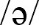 1.4Słuchanie i mówienie: słuchanie i powtarzanie wyrazów zawierających dźwięk określanie, czy wyrazy zawierają końcówkę -or, czy -er2.1, 3.1, 7Pisanie: rozwiązywanie krzyżówki – uzupełnianie diagramu (na podstawie ilustracji) 4.1, 5.2, 6.1, 10AB ●str. 87V+Gr ●str. 38i-eBook (PB)LEKCJA  80…………Leksyka i gramatyka: powtórzenie: zawodyWymowa:wyrazy zawierające taki sam dźwięk (), ale mające inną pisownię (np. singer, sailor)1.4Słuchanie i mówienie: słuchanie i powtarzanie wyrazów zawierających dźwięk określanie, czy wyrazy zawierają końcówkę -or, czy -er2.1, 3.1, 7Pisanie: rozwiązywanie krzyżówki – uzupełnianie diagramu (na podstawie ilustracji) 4.1, 5.2, 6.1, 10AB ●str. 87V+Gr ●str. 38i-eBook (PB)LEKCJA  80…………Temat lekcji: Dźwięk  – zapis i wymowa.Temat lekcji: Dźwięk  – zapis i wymowa.Temat lekcji: Dźwięk  – zapis i wymowa.Temat lekcji: Dźwięk  – zapis i wymowa.LEKCJA  81Review 7PB: str. 111Leksyka i gramatyka: powtórzenie materiału z rozdziału 71.2, 1.4, 1.12Czytanie i pisanie:opisy zawodów i przedmiotów – dobieranie ilustracji do zdań i zapisywanie nazw zawodów i przedmiotówThe Ancient Romans … – zakreślanie właściwych form czasowników w zdaniach (2 opcje) 2.1, 3.1, 3.2, 5.2, 74.1, 6.1AB ●str. 88i-eBook (PB)LEKCJA  81…………Leksyka i gramatyka: powtórzenie materiału z rozdziału 71.2, 1.4, 1.12Czytanie i pisanie:opisy zawodów i przedmiotów – dobieranie ilustracji do zdań i zapisywanie nazw zawodów i przedmiotówThe Ancient Romans … – zakreślanie właściwych form czasowników w zdaniach (2 opcje) 2.1, 3.1, 3.2, 5.2, 74.1, 6.1AB ●str. 88i-eBook (PB)LEKCJA  81…………Temat lekcji: Powtórzenie i utrwalenie słownictwa i konstrukcji zdaniowych z rozdziału 7.Temat lekcji: Powtórzenie i utrwalenie słownictwa i konstrukcji zdaniowych z rozdziału 7.Temat lekcji: Powtórzenie i utrwalenie słownictwa i konstrukcji zdaniowych z rozdziału 7.Temat lekcji: Powtórzenie i utrwalenie słownictwa i konstrukcji zdaniowych z rozdziału 7.LEKCJA  82…………Temat lekcji: Sprawdzian wiadomości i umiejętności (rozdział 7).Temat lekcji: Sprawdzian wiadomości i umiejętności (rozdział 7).Temat lekcji: Sprawdzian wiadomości i umiejętności (rozdział 7).Temat lekcji: Sprawdzian wiadomości i umiejętności (rozdział 7).LEKCJA  83…………Temat lekcji: Omówienie sprawdzianu.Temat lekcji: Omówienie sprawdzianu.Temat lekcji: Omówienie sprawdzianu.Temat lekcji: Omówienie sprawdzianu.ROZDZIAŁZNAJOMOŚĆ ŚRODKÓW JĘZYKOWYCHROZUMIENIE WYPOWIEDZI& PRZETWARZANIE WYPOWIEDZITWORZENIE WYPOWIEDZI& REAGOWANIE NA WYPOWIEDZIMATERIAŁ ĆWICZENIOWY**DATA*ZNAJOMOŚĆ ŚRODKÓW JĘZYKOWYCHROZUMIENIE WYPOWIEDZI& PRZETWARZANIE WYPOWIEDZITWORZENIE WYPOWIEDZI& REAGOWANIE NA WYPOWIEDZIMATERIAŁ ĆWICZENIOWY**Moduł 8 – GETTING AROUNDModuł 8 – GETTING AROUNDModuł 8 – GETTING AROUNDModuł 8 – GETTING AROUNDModuł 8 – GETTING AROUNDLEKCJA  84Time to WonderPB: str. 112–113Leksyka: rzeczowniki: airport, bus stop, port, railway, stationGramatyka:zwroty: Where do you go when you want to get on a bus? When I want to get on a bus, I go to the bus stop.1.2, 1.8Słuchanie: słuchanie i powtarzanie nowego słownictwa dialog – odpowiedź na pytanie otwarte: wybór wielokrotny (3 opcje)Czytanie:dobieranie miejsc do pytań 2.1, 2.2, 2.3, 3.1, 3.2, 7Mówienie: powtarzanie nowego słownictwa krótki opis ilustracjiudzielanie odpowiedzi na pytania nauczyciela dotyczące najczęściej używanych sposobów transportu4.1, 4.2, 4.3, 6.1, 6.2, 6.3, 10AB ●str. 89V+Gr ●str. 41i-eBook (PB)LEKCJA  84…………Leksyka: rzeczowniki: airport, bus stop, port, railway, stationGramatyka:zwroty: Where do you go when you want to get on a bus? When I want to get on a bus, I go to the bus stop.1.2, 1.8Słuchanie: słuchanie i powtarzanie nowego słownictwa dialog – odpowiedź na pytanie otwarte: wybór wielokrotny (3 opcje)Czytanie:dobieranie miejsc do pytań 2.1, 2.2, 2.3, 3.1, 3.2, 7Mówienie: powtarzanie nowego słownictwa krótki opis ilustracjiudzielanie odpowiedzi na pytania nauczyciela dotyczące najczęściej używanych sposobów transportu4.1, 4.2, 4.3, 6.1, 6.2, 6.3, 10AB ●str. 89V+Gr ●str. 41i-eBook (PB)LEKCJA  84…………Temat lekcji: Getting around – sposoby podróżowania.Temat lekcji: Getting around – sposoby podróżowania.Temat lekcji: Getting around – sposoby podróżowania.Temat lekcji: Getting around – sposoby podróżowania.LEKCJA  85Language in ActionPB: str. 114–115Leksyka: rzeczowniki: cable car, coach, helicopter, ferry, hot-air balloon, mortorbike, tram, yacht, sight, souvenir czasowniki: drive, fly, ride, sail przymiotniki: slow, fast, loud, quietGramatyka:konstrukcja to be going towould like tozwroty: I’m going to (go travelling). I’d like to (ride a bike). Are you going to (visit Paris)?1.2, 1.8Słuchanie: słuchanie i powtarzanie nowego słownictwa Czytanie i słuchanie:piosenka pt. Happy Travels – uzupełnianie luk w tekście podanymi czasownikamiWhat are they going to be? – dobieranie ilustracji do imion 2.1, 2.2, 2.3, 3.1, 3.2, 7Mówienie: powtarzanie nowego słownictwaokreślanie, które środki transport są slow, fast, loud, quietśpiewanie piosenki pt. Happy Travels(w parach) udzielanie i uzyskiwanie informacji nt. środków transportu, którymi uczniowie chcieliby podróżować opisywanie ilustracji (ćw. 4) z użyciem to be going to Pisanie: układanie pytań z podanych elementów leksykalnych (z użyciem to be going to) + udzielanie odpowiedzi4.1, 4.2, 4.3, 5.3, 6.1, 6.3, 10AB ●str. 90–91V+Gr ●str. 41, 90–93i-eBook (PB)LEKCJA  85…………Leksyka: rzeczowniki: cable car, coach, helicopter, ferry, hot-air balloon, mortorbike, tram, yacht, sight, souvenir czasowniki: drive, fly, ride, sail przymiotniki: slow, fast, loud, quietGramatyka:konstrukcja to be going towould like tozwroty: I’m going to (go travelling). I’d like to (ride a bike). Are you going to (visit Paris)?1.2, 1.8Słuchanie: słuchanie i powtarzanie nowego słownictwa Czytanie i słuchanie:piosenka pt. Happy Travels – uzupełnianie luk w tekście podanymi czasownikamiWhat are they going to be? – dobieranie ilustracji do imion 2.1, 2.2, 2.3, 3.1, 3.2, 7Mówienie: powtarzanie nowego słownictwaokreślanie, które środki transport są slow, fast, loud, quietśpiewanie piosenki pt. Happy Travels(w parach) udzielanie i uzyskiwanie informacji nt. środków transportu, którymi uczniowie chcieliby podróżować opisywanie ilustracji (ćw. 4) z użyciem to be going to Pisanie: układanie pytań z podanych elementów leksykalnych (z użyciem to be going to) + udzielanie odpowiedzi4.1, 4.2, 4.3, 5.3, 6.1, 6.3, 10AB ●str. 90–91V+Gr ●str. 41, 90–93i-eBook (PB)LEKCJA  85…………Temat lekcji: Happy Travels – środki transportu. Going to oraz I’d like to – opowiadamy o planach i zamiarach.Temat lekcji: Happy Travels – środki transportu. Going to oraz I’d like to – opowiadamy o planach i zamiarach.Temat lekcji: Happy Travels – środki transportu. Going to oraz I’d like to – opowiadamy o planach i zamiarach.Temat lekcji: Happy Travels – środki transportu. Going to oraz I’d like to – opowiadamy o planach i zamiarach.LEKCJA  86StoryPB: str. 116–117 Leksyka: powtórzenie: środki transportu czasowniki: catch, speakrzeczowniki: wavesGramatyka: zwroty: We’re going to take the coach to Paris now. Where are we going to go? How are we going to get there?1.2, 1.8Słuchanie: historyjka obrazkowa Happy Travels!Czytanie:historyjka obrazkowa Happy Travels! – praca z tekstem: odpowiedź na pytanie otwarte, wybieranie zdań zgodnych z treścią historyjki obrazkowej (2 opcje)2.1, 2.2, 3.1, 3.2, 7Mówienie: powtarzanie nowego słownictwa odgrywanie dialogu z historyjki obrazkowejudzielanie odpowiedzi na pytania dotyczące fabuły historyjki obrazkowejTalking Point: (w parach) odgrywanie własnych dialogów nt. planów wakacyjnych 4.1, 4.2, 4.3, 6.1, 6.2, 6.3, 10 AB ●str. 92–93V+Gr ●str. 41i-eBook (PB)LEKCJA  86…………Leksyka: powtórzenie: środki transportu czasowniki: catch, speakrzeczowniki: wavesGramatyka: zwroty: We’re going to take the coach to Paris now. Where are we going to go? How are we going to get there?1.2, 1.8Słuchanie: historyjka obrazkowa Happy Travels!Czytanie:historyjka obrazkowa Happy Travels! – praca z tekstem: odpowiedź na pytanie otwarte, wybieranie zdań zgodnych z treścią historyjki obrazkowej (2 opcje)2.1, 2.2, 3.1, 3.2, 7Mówienie: powtarzanie nowego słownictwa odgrywanie dialogu z historyjki obrazkowejudzielanie odpowiedzi na pytania dotyczące fabuły historyjki obrazkowejTalking Point: (w parach) odgrywanie własnych dialogów nt. planów wakacyjnych 4.1, 4.2, 4.3, 6.1, 6.2, 6.3, 10 AB ●str. 92–93V+Gr ●str. 41i-eBook (PB)LEKCJA  86…………Temat lekcji: Happy Travels – praca z tekstem.Temat lekcji: Happy Travels – praca z tekstem.Temat lekcji: Happy Travels – praca z tekstem.Temat lekcji: Happy Travels – praca z tekstem.LEKCJA  87Language in ActionPB: str. 118–119Leksyka: rzeczowniki: sandals, suitcase, suncream, sunglasses, swimming trunks, swimsuit, towel, camera, hiking czasowniki: go hiking, sunbathe, take photos, protectokreślenie czasu: next weekGramatyka: czasownik can zaimki pytającezwroty: Can I (use your camera)? Why are you so happy? When are you going to go? What are you going to do there?1.8Słuchanie: słuchanie i powtarzanie nowego słownictwaCzytanie i pisanie:zdania – uzupełnianie luk (wyrazy zaczynające się na literę s) Ann’s Diary – uzupełnianie luk w pytaniach do tekstu Czytanie:cztery minidialogi – dobieranie odpowiedzi do pytań 2.1, 3.1, 3.2, 5.2, 5.3, 7Mówienie: powtarzanie nowego słownictwa(w parach) krótkie dialogi sterowane (na podstawie ćw. 3)udzielanie odpowiedzi na pytania nauczyciela dotyczące planów wakacyjnych Game: (w grupach) zabawa Funny pairs – przygotowanie pytań i odpowiedzi na karteczkach + późniejsze próby znalezienia par w wyniku losowania z pudełek odgadywanie czynności wakacyjnych przedstawionych za pomocą pantominy4.1, 4.2, 4.3, 4.4, 6.1, 6.2, 6.3, 10AB ●str. 94–95V+Gr ●str. 42, 94–96i-eBook (PB)LEKCJA  87…………Leksyka: rzeczowniki: sandals, suitcase, suncream, sunglasses, swimming trunks, swimsuit, towel, camera, hiking czasowniki: go hiking, sunbathe, take photos, protectokreślenie czasu: next weekGramatyka: czasownik can zaimki pytającezwroty: Can I (use your camera)? Why are you so happy? When are you going to go? What are you going to do there?1.8Słuchanie: słuchanie i powtarzanie nowego słownictwaCzytanie i pisanie:zdania – uzupełnianie luk (wyrazy zaczynające się na literę s) Ann’s Diary – uzupełnianie luk w pytaniach do tekstu Czytanie:cztery minidialogi – dobieranie odpowiedzi do pytań 2.1, 3.1, 3.2, 5.2, 5.3, 7Mówienie: powtarzanie nowego słownictwa(w parach) krótkie dialogi sterowane (na podstawie ćw. 3)udzielanie odpowiedzi na pytania nauczyciela dotyczące planów wakacyjnych Game: (w grupach) zabawa Funny pairs – przygotowanie pytań i odpowiedzi na karteczkach + późniejsze próby znalezienia par w wyniku losowania z pudełek odgadywanie czynności wakacyjnych przedstawionych za pomocą pantominy4.1, 4.2, 4.3, 4.4, 6.1, 6.2, 6.3, 10AB ●str. 94–95V+Gr ●str. 42, 94–96i-eBook (PB)LEKCJA  87…………Temat lekcji: Holidays – opowiadamy o planach na wakacje.Temat lekcji: Holidays – opowiadamy o planach na wakacje.Temat lekcji: Holidays – opowiadamy o planach na wakacje.Temat lekcji: Holidays – opowiadamy o planach na wakacje.LEKCJE  88–89Wonder SkillsPB: str. 120–121Leksyka: rzeczowniki: Africa, Asia, Australia, Egypt, Europe, Italy, Mexico, North America, South America, Poland, capital city, factGramatyka: zwroty: (Egypt) is a country in (Africa). Its capital city is (Cairo).1.2, 1.8, 1.9, 8.2Czytanie, pisanie i słuchanie:dialog – poprawianie błędów w zdaniach + sprawdzenie poprawności wykonania zadaniaHoliday Plans! – model pracy projektowej: uzupełnienie luk w zdaniach na podstawie tekstu + sprawdzenie poprawności wykonania zadania 2.1, 2.2, 2.3, 3.1, 3.2, 5.2, 7, 8.1, 8.2Mówienie: udzielanie odpowiedzi na pytania nauczyciela nt. położenia różnych krajówECA: (w parach) dialogi – uzyskiwanie i udzielanie informacji nt. planów wakacyjnych (AB, str. 107+111)Pisanie i mówienie:ICT: zebranie informacji nt. wybranego kraju z ćw. 1 i przygotowanie mapy myśli + przedstawienie informacji koledze/koleżanceprojekt: przygotowanie i prezentacja pracy projektowej Holiday Plans! na forum klasy4.1, 4.2, 5.3, 6.1, 6.3, 10, 11AB ●str. 96–97V+Gr ●str. 42i-eBook (PB)LEKCJE  88–89……………………Leksyka: rzeczowniki: Africa, Asia, Australia, Egypt, Europe, Italy, Mexico, North America, South America, Poland, capital city, factGramatyka: zwroty: (Egypt) is a country in (Africa). Its capital city is (Cairo).1.2, 1.8, 1.9, 8.2Czytanie, pisanie i słuchanie:dialog – poprawianie błędów w zdaniach + sprawdzenie poprawności wykonania zadaniaHoliday Plans! – model pracy projektowej: uzupełnienie luk w zdaniach na podstawie tekstu + sprawdzenie poprawności wykonania zadania 2.1, 2.2, 2.3, 3.1, 3.2, 5.2, 7, 8.1, 8.2Mówienie: udzielanie odpowiedzi na pytania nauczyciela nt. położenia różnych krajówECA: (w parach) dialogi – uzyskiwanie i udzielanie informacji nt. planów wakacyjnych (AB, str. 107+111)Pisanie i mówienie:ICT: zebranie informacji nt. wybranego kraju z ćw. 1 i przygotowanie mapy myśli + przedstawienie informacji koledze/koleżanceprojekt: przygotowanie i prezentacja pracy projektowej Holiday Plans! na forum klasy4.1, 4.2, 5.3, 6.1, 6.3, 10, 11AB ●str. 96–97V+Gr ●str. 42i-eBook (PB)LEKCJE  88–89……………………Temat lekcji: 1. I’m going to visit … – ćwiczenia w słuchaniu i mówieniu.            2. Holiday Plans – ćwiczenia w czytaniu i pisaniu, praca projektowa.Temat lekcji: 1. I’m going to visit … – ćwiczenia w słuchaniu i mówieniu.            2. Holiday Plans – ćwiczenia w czytaniu i pisaniu, praca projektowa.Temat lekcji: 1. I’m going to visit … – ćwiczenia w słuchaniu i mówieniu.            2. Holiday Plans – ćwiczenia w czytaniu i pisaniu, praca projektowa.Temat lekcji: 1. I’m going to visit … – ćwiczenia w słuchaniu i mówieniu.            2. Holiday Plans – ćwiczenia w czytaniu i pisaniu, praca projektowa.LEKCJA  90CLIL: GeographyPB: str. 122–123Leksyka: rzeczowniki: compass, direction, east, north, quarter turn, south, west, explorers, campersGramatyka:zwroty: A compass has a needle. The needle always points North. East is a quarter turn to your right. 1.12Słuchanie: słuchanie i powtarzanie nowego słownictwaCzytanie:tekst o kompasie – uzupełnianie brakujących liter wskazówki dot. podróży – wpisywanie celów podróży (na podstawie tekstu i mapy) 2.1, 3.1, 3.2, 5.2, 7, 8.1, 8.2 Mówienie: określanie, jakie miasta położone są na północ/ południe/wschód/zachód (na podstawie mapy z ćw. 3)(w grupach) gra – uczniowie zapamiętują (przez 1 min.) miasta na mapie, następnie członkowie drużyn naprzemiennie podają fałszywe zdanie; drużyna, która pierwsza je poprawi, otrzymuje punkt Pisanie:uzupełnianie tabeli nazwami miejsc, które znajdują się na północ, południe, wschód i zachód od szkoły Pisanie i mówienie: ICT: przygotowanie konturu mapy swojego kraju wraz z najważniejszymi miastami oraz krótka prezentacja na forum klasy4.1, 4.2, 4.4, 5.1, 5.2, 6.1, 6.3, 10, 11AB●str. 98V+Gr●str. 42i–eBook (PB)LEKCJA  90…………Leksyka: rzeczowniki: compass, direction, east, north, quarter turn, south, west, explorers, campersGramatyka:zwroty: A compass has a needle. The needle always points North. East is a quarter turn to your right. 1.12Słuchanie: słuchanie i powtarzanie nowego słownictwaCzytanie:tekst o kompasie – uzupełnianie brakujących liter wskazówki dot. podróży – wpisywanie celów podróży (na podstawie tekstu i mapy) 2.1, 3.1, 3.2, 5.2, 7, 8.1, 8.2 Mówienie: określanie, jakie miasta położone są na północ/ południe/wschód/zachód (na podstawie mapy z ćw. 3)(w grupach) gra – uczniowie zapamiętują (przez 1 min.) miasta na mapie, następnie członkowie drużyn naprzemiennie podają fałszywe zdanie; drużyna, która pierwsza je poprawi, otrzymuje punkt Pisanie:uzupełnianie tabeli nazwami miejsc, które znajdują się na północ, południe, wschód i zachód od szkoły Pisanie i mówienie: ICT: przygotowanie konturu mapy swojego kraju wraz z najważniejszymi miastami oraz krótka prezentacja na forum klasy4.1, 4.2, 4.4, 5.1, 5.2, 6.1, 6.3, 10, 11AB●str. 98V+Gr●str. 42i–eBook (PB)LEKCJA  90…………Temat lekcji: CLIL: Geography – poznajemy kierunki świata.Temat lekcji: CLIL: Geography – poznajemy kierunki świata.Temat lekcji: CLIL: Geography – poznajemy kierunki świata.Temat lekcji: CLIL: Geography – poznajemy kierunki świata.LEKCJA  91Sounds and wordsPB: str. 124 Wymowa: wyrazy zaczynające się od w- oraz wh-Słuchanie i mówienie: słuchanie i powtarzanie wyrazów zaczynających się od w- oraz wh-Czytani i pisanie:uzupełnianie wyrazów brakującymi literami (w lub wh)2.1, 3.1, 7Mówienie:powtarzanie dźwięków i wyrazówPisanie: zapisanie zaimków pytających zaczynających się od wh-4.1, 5.1, 6.1AB ●str. 99i-eBook (PB)LEKCJA  91…………Wymowa: wyrazy zaczynające się od w- oraz wh-Słuchanie i mówienie: słuchanie i powtarzanie wyrazów zaczynających się od w- oraz wh-Czytani i pisanie:uzupełnianie wyrazów brakującymi literami (w lub wh)2.1, 3.1, 7Mówienie:powtarzanie dźwięków i wyrazówPisanie: zapisanie zaimków pytających zaczynających się od wh-4.1, 5.1, 6.1AB ●str. 99i-eBook (PB)LEKCJA  91…………Temat lekcji: Sounds and Words – jak czytamy w oraz wh?Temat lekcji: Sounds and Words – jak czytamy w oraz wh?Temat lekcji: Sounds and Words – jak czytamy w oraz wh?Temat lekcji: Sounds and Words – jak czytamy w oraz wh?LEKCJA  92Review 8PB: str. 125Leksyka i gramatyka: powtórzenie materiału z rozdziału 81.2, 1.8,Czytanie:zdania – zadanie na wybór wielokrotny (2 opcje) Czytanie i pisanie:układanie pytań z podanych elementów leksykalnych (z użyciem to be going to) + wybieranie właściwych odpowiedzi (2 opcje) 2.1, 3.2, 7Mówienie: określanie sposobów transportu oraz opisywanie planów wakacyjnych4.1, 4.2, 6.1, 10AB ●str. 100●str. 118–119V+Gr ●str. 97–104 i-eBook (PB)LEKCJA  92…………Leksyka i gramatyka: powtórzenie materiału z rozdziału 81.2, 1.8,Czytanie:zdania – zadanie na wybór wielokrotny (2 opcje) Czytanie i pisanie:układanie pytań z podanych elementów leksykalnych (z użyciem to be going to) + wybieranie właściwych odpowiedzi (2 opcje) 2.1, 3.2, 7Mówienie: określanie sposobów transportu oraz opisywanie planów wakacyjnych4.1, 4.2, 6.1, 10AB ●str. 100●str. 118–119V+Gr ●str. 97–104 i-eBook (PB)LEKCJA  92…………Temat lekcji: Powtórzenie i utrwalenie słownictwa i konstrukcji zdaniowych z rozdziału 8.Temat lekcji: Powtórzenie i utrwalenie słownictwa i konstrukcji zdaniowych z rozdziału 8.Temat lekcji: Powtórzenie i utrwalenie słownictwa i konstrukcji zdaniowych z rozdziału 8.Temat lekcji: Powtórzenie i utrwalenie słownictwa i konstrukcji zdaniowych z rozdziału 8.LEKCJA  93…………Temat lekcji: Sprawdzian wiadomości i umiejętności (rozdział 8).Temat lekcji: Sprawdzian wiadomości i umiejętności (rozdział 8).Temat lekcji: Sprawdzian wiadomości i umiejętności (rozdział 8).Temat lekcji: Sprawdzian wiadomości i umiejętności (rozdział 8).LEKCJA  94…………Temat lekcji: Omówienie sprawdzianu.Temat lekcji: Omówienie sprawdzianu.Temat lekcji: Omówienie sprawdzianu.Temat lekcji: Omówienie sprawdzianu.LEKCJA  95World of Wonder 2 PB: str. 126–127Leksyka: rzeczowniki: beak, crab, diving, fishing, heart, oceanprzymiotniki: huge, heavy czasowniki: build, go surfing1.12Słuchanie i czytanie: cztery krótkie teksty o interesujących miejscach i zwierzętach na świecie – odpowiedzi na pytania otwarte 2.1, 2.2, 3.1, 3.2, 7Mówienie i pisanie:ICT: (w grupach) praca projektowa – przygotowanie pracy nt. niezwykłego miejsca lub zwierzęcia oraz prezentacja na forum klasy4.1, 4.3, 5.3, 6.1, 6.3, 10, 11i-eBook (PB)LEKCJA  95…………Leksyka: rzeczowniki: beak, crab, diving, fishing, heart, oceanprzymiotniki: huge, heavy czasowniki: build, go surfing1.12Słuchanie i czytanie: cztery krótkie teksty o interesujących miejscach i zwierzętach na świecie – odpowiedzi na pytania otwarte 2.1, 2.2, 3.1, 3.2, 7Mówienie i pisanie:ICT: (w grupach) praca projektowa – przygotowanie pracy nt. niezwykłego miejsca lub zwierzęcia oraz prezentacja na forum klasy4.1, 4.3, 5.3, 6.1, 6.3, 10, 11i-eBook (PB)LEKCJA  95…………Temat lekcji: A World of Wonder 2 – praca z tekstem. Temat lekcji: A World of Wonder 2 – praca z tekstem. Temat lekcji: A World of Wonder 2 – praca z tekstem. Temat lekcji: A World of Wonder 2 – praca z tekstem. 